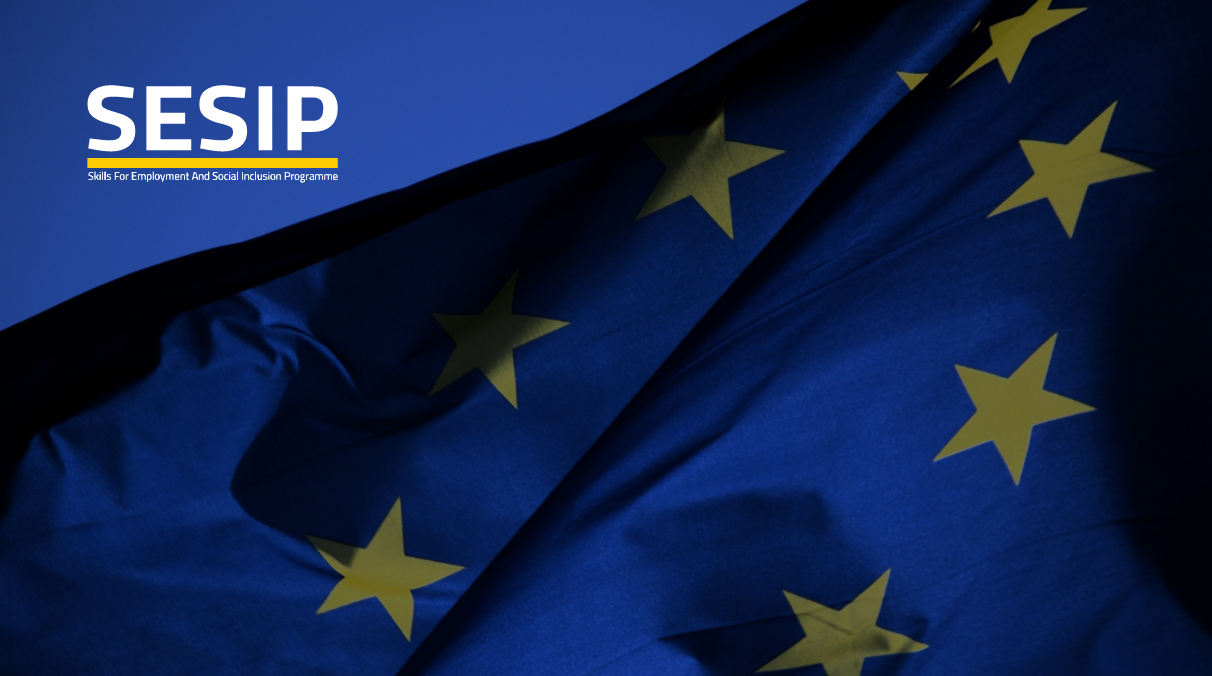 Workshop On: Training Needs Assessment (TNA) Workshop for TVET ProfessionalsWorkshop Manager and Facilitator: Key Expert 2: CD&TOT Component-SESIPAbdelbasit SalehAmman Nov.6th 2018ورشة تدريبية في مجالتقييم الإحتياجات التدريبية للمعلمين والمدربين والمشرفين العاملين في قطاع التعليم والتدريب المهني والتقنيمدير وميسر الورشة : الخبير المتقدم:تطوير المناهج وتدريب المدربين المهندس عبدالباسط صالحعمان 6/تشرين ثاني 2018Welcome aboardمرحبا بكم I am so honoured and pleased to welcome you with the warmest welcome at the beginning of this Training Needs Assessment (TNA) Workshop for TVET Professionals, which I hope will be good enough to meet your expectations at preparation, management and implementation levelsWe will work together throughout this workshop to exchange experience and knowledge, and I will do the best to facilitate your learning towards the achievement of the objectives of this workshopIt is said in says:Teach me how to fish than to feed me fishI promise you with a little fish, but I will not leave you until each of you has a net, or a fishing rod to spare him fish for the rest of his life Please do not hesitate to come in any issue of the workshop, your views will be respected and appreciated, even if they disagreed with mine Finally lets thank all those who gave us this opportunity to meat and exchange experience With God blessing يشرفني ويسرني أن أرحب بكم أحر  الترحيب في بداية ورشة تقييم الإحتياجات التدريبية للمعلمين والمدربين والمشرفين العاملين في قطاع التعليم والتدريب المهني والتقني هذه ، والتي آمل أن تكون بمستوى يليق و بما يكفي لتلبية توقعاتكم  على  المستويات التحضيرية والإدارية والتنفيذية للتعليم والتدريب المهني والتقني موضع اهتمامكم وانشغالكمسنعمل معًا طوال هذا الأسبوع لتبادل الخبرات والمعرفة ، وسأبذل قصارى جهدي لتيسير تعلمكم على نحو يضمن تحقيق أهداف الورشة .جاء في الأمثال:لا تعطني سمكة ولكن علمني كيف أصيد أو أصطاد ، وأنا أعدكم بقليل من السمك ولكن لن أترككم بدون أن يكون مع كل  واحد منكم شبكة أو سنارة صيد تكفيه سمكا طوال حياته.من فضلكم لا تترددوا في طرح أي فكرة أو تساؤل أو وجهة نظر ذات صلة ، وستكون موضع احترامي وتقديري حتى لو اختلفت معها وأخيرًا ، دعونا نغتنم هذه الفرصة لنشكر كل الذين أتاحوا لنا  فرصة اللقاء  وتبادل الخبرات وعلى بركة الله نبدأAbdelbasit Saleh عبد الباسط صالحContent المحتوىPage الصفحة Workshop Description										4وصف الورشةIntroduction to System approach to Training				          7 مقدمة في المنحى النظامي للتدريب Establishing TNA Scheme							                    11أولا: بناء منظومة تقييم الإحتياجات التدريبية Proposed Forms for TN Identification and summing up 			17ثانيا:النماذج (الإستمارات) المقترحة  لتحديد الإحتياجات التدريبية وتجميعهاWorkshop Descriptionوصف الورشة عنوان الورشة: تقييم الإحتياجات التدريبية للمعلمين والمدربين والمشرفين العاملين في قطاع التعليم والتدريب المهني والتقني مدة الورشة وتاريخ انعقادها : يوم واحد/ 6/تشرين ثاني 2018مكان الورشة: فندق أياس /عمانالفئة المستهدفة : أعضاء فريق العمل2/ تطوير المناهج وتدريب المدربين منسق الورشة: هيام نكاي /أمانة سر مجلس التشغيل والتدريب والتعليم المهني والتقني مدير وميسر الورشة : الخبير المتقدم:تطوير المناهج وتدريب المدربين المهندس عبدالباسط صالحIntroductionالمقدمةجاء في نص الهدف الثاني من أهداف الإتفاقية المالية –برنامج دعم الموازنة المشار إليها أعلاه على  بناء قدرات إدارة مؤسسات التعليم والتدريب المهني والتقني والمعلمين والمدربين وأشار المؤشر 4 إلى أعداد المدربين والمعلمين ومشرفي المختبرات والمشاغل الواجب تدريبيهم وانتدابهم أو إلحاقهم بمواقع العمل بحسب اختصاصهم ولمدة لا تقل عن شهر / السنة ، مع تركيز واضح على معلمين ومدربين من جامعة البلقاء التطبيقية ووزارة التربية ومؤسسة التدريب المهني أشارت تقارير الإنجاز لعام 2017 على هذا المحور إلى ثغرات في تحقيق هذا الهدف وعلى المستويين: النوعي حيث لا يزال مفهوم والغاية من هذا التدريب ملتبسة لدى البعض لجهة لحظ التدريب أو الإعارة والإلحاق في مواقع العمل ، والكمي حيث لم يتم الوصول للإعداد المطلوب تدريبها تأتي هذه الورقة لوضع إطار عمل لتناول هذه المهمة ومأسستها وإدامتها ليس فقط من باب التجاوب والإلتزام بمؤشرات الأتفاقية المالية مع مفوضية الإتحاد الأوروبي ضمن برنامج دعم الموازنة –مهارات العمل والإندماج الإجتماعي ، بل لأغراض بناء منظومة متكاملة لتقييم الإحتياجات التدربيبة للمعلمين والمدربين والمشرفين العاملين في قطاع التعليم والتدريب المهني  والتأسيس لأحد عناصر إدارة المعرفة  لدى مزودي التعليم والتدريب المهني والتقني والتعليم المستمر فيها IntroductionResult (objective 2) stated in the context of the financial agreement between EDD and the Government of HKJ mentioned above that capacity development of management and teachers is one of the key elements to be observed. Indicator 4  of the agreement observes number of ETVET teachers, trainers, laboratory supervisors who participated in professional training and completed secondment (min 1 month/year) to industry relevant to their field of training, with special focus on teachers and trainers from BAU,MOE and VTCProgress reports indicated some pitfalls at both levels; qualitative hence the concept and aim of such training is not well perceived special the portion of secondment, and quantitatively where targeted number of trained teachers and trainers not met yet This paper is to develop a framework for this task. It is an attempt to institutionalize and sustain TNA initiatives and programs, and to develop a system for training needs assessment to instructors, trainers and supervisors working in TVET sector. It is one of the ley elements of knowledge management scheme and continuing learning scheme in TVET institutions. It is not just to comply with indictors set in the financial agreement between EUD and Government HKJ, i.e. Skills for Emolument and Social Inclusion Programme EuropeAid136729/DH/SER/JO --- CRIS Number ENI/2014/033-Objectives الأهدافThe workshop aims at enabling TVET specialists on how to develop TNA scheme for TVET professionals including teachers, trainers, and supervisors at different levels. After completing the workshop and engaging in its activities and expertise, each participant will be able to;تهدف الورشة إلى تمكين أخصائيي التعليم والتدريب المهني والتقني من تطوير منظومة تقييم الإحتياجات التدريبية للأخصائيي التعليم والتدريب المهني من معلمين ومدربين ومشرفين  . بعد الانتهاء من الورشة والمشاركة في أنشطتها وخبراتها ، حيث  سيتمكن كل مشارك من:Observe the location of TNA in the context of system approach to training بيان موقع تقييم الإحتياجات التدريبية  في المنحى النظامي للتدريب Establish TNA scheme observing National Qualification Framework and Jordanian Standard Classification of Education- JSCEDبناء منظومة تقييم الإحتياجات التدريبية بلحظ الإطار الوطني للمؤهلات و التصنيف الأردني المعياري للتعليمDevelop TNA questionnaires ;individualized and sum-ups تطوير استبانات تقييم الإحتياجات التدريبية الفردية والتجميعية Strategies, Methods, and Techniquesالاستراتيجيات والأساليب والتقنياتThe workshop will be implemented around full engagement of the participants. Inductive, deductive and transductive strategies will be consideredThe following methods and techniques will be used;سيتم تنفيذ الورشة حول المشاركة الكاملة للمشاركين. سيتم توظيف  الاستراتيجيات الاستقرائية والاستنتاجية والتفاعلية و باستخدام الأساليب والطرائق التالية ؛Multimedia pretentions and demonstrations العروض والعروض المحوسبةIndividual and group discussionsمناقشات فردية وجماعيةWorking groupsمجموعات العملBrainstormingالعصف الذهنيBrain writingالكتابة الذهنيةContent and timetable المحتويات والجدول الزمنيورشة تقييم الإحتياجات التدريبية للمعلمين والمدربين والمشرفين العاملين في قطاع التعليم والتدريب المهني والتقني ورقة عمل في إطار المشروع الأوروبي –الدعم الفني لبرنامج مهارات العمل والإندماج الإجتماعيPaper on: Training Needs Assessment (TNA) of TVET Teachers, Instructors, Trainers and Supervisors working in TVET Sector in the context of EU –Technical Assistance to the Skills for Emolument and Social Inclusion Programme Introduction to System approach to Trainingمقدمة في المنحى النظامي للتدريبA training system that is performing well is thus one that is able to attract trainees or learners to join the system as well as find meaning and purpose to complete the education and training successfully. Performance is therefore measured by the intake rate of or enrolment as a proxy and the success rate (percent of students completing their workshop of study with full certification). As such, a training system that delivers high quality education and training will have graduates who are well prepared for employment and valued by employers. With good employment prospects for its graduates, the system is in turn able to attract more students and offer them meaningful training for future employment.إن نظام التدريب الذي يعمل بشكل جيد هو نظام قادر على جذب المتدربين أو المتعلمين للانضمام إلى النظام بالإضافة إلى إيجاد المعنى والغاية لإكمال التعليم والتدريب بنجاح. وبالتالي يتم قياس الأداء من خلال معدل الاستيعاب أو التسجيل كممثل وكذا معدلات النجاح (نسبة الطلاب الذين أكملوا دراستهم الدراسية بنجاح وحصلوا على شهادة معترف بها). وعلى هذا النحو ، فإن نظام التدريب الذي يقدم تعليماً وتدريباً عالي الجودة سيكون له خريجين مستعدين جيداً للعمل ويقدرون من قبل أرباب العمل. مع وجود فرص عمل جيدة ومتاحة ، إنه النظام القادر على جذب المزيد من الطلاب والذي يقدم لهم تدريباً ذا معنى  ويقود إلى فرص عمل واعدة في المستقبل.Systems approach to training involves:Analysis of training policies  where priorities, strategies and methodologies are setTraining needs assessment. Quantitative via statistical analysis .and qualitative  via occupational and job analysis Developing curricula by using  the occupational and job analysis in developing curricula which should include: objectives, content, methodologies, evaluation tools and criteria and instructional plan, Organizing resources, here it covers how can we apply the outcomes of analysis of targeted populations in developing trainees selection criteria, selection of trainers, and how can we identify our requirements from training facilities, and equipment (hard and software’s)Implementation of training  programs, here  it  covers delivery styles, types, strategies, methods, and techniques for training  programs Evaluation of training programs, here it covers concepts of evaluation for training programs, including elements and criteria for cost calculations and cost benefit and effectiveness measurement ,budgeting ,and also concepts and tools for evaluation of trainees achievementValidation of training programs. here we cover concepts and techniques for tracing studies to measure the Validity, Relevancy, Accountability and general worth of training programs1. ينطوي المنحى أو النهج النظامي للتدريب على:تحليل سياسات التدريب حيث ترتسم الأولويات والإستراتيجيات والمنهجياتتقييم الاحتياجات التدريبية. الكمية عن طريق التحليل الإحصائي والنوعية عن طريق التحليل المهني الوظيفيتطوير المناهج الدراسية باستخدام التحليل المهني أوالوظيفي بحيث تشتمل على: الأهداف والمحتوى والطرائق والأساليب وأدوات  ومعايير التقييم و الخطط التعليمية أو الدراسية  تنظيم الموارد وتأمينها ، هنا يغطي كيف يمكننا تطبيق نتائج تحليل الأشخاص المستهدفين في تطوير معايير اختيار المتدربين ، واختيار المدربين ، وكيف يمكننا تحديد متطلباتنا من مرافق التدريب ، والتجهيزاتتنفيذ برامج التدريب ، وهنا نغطي أنماط التنفيذ  ، وأنواع واستراتيجيات وأساليب وتقنيات  التدريبتقييم برامج التدريب ، وهنا نغطي مفاهيم التقييم لبرامج التدريب ، بما في ذلك عناصر ومعايير حسابات التكلفة وكفاءتها وقياس الفعالية ، وكذلك المفاهيم والأدوات لتقييم إنجاز المتدربينالتحقق من مصداقية وثبات برامج التدريب. وهنا نغطي المفاهيم والتقنيات اللازمة لتعقب الدراسات لقياس صحة ، ومدى أهمية ، والمساءلة ، والقيمة العامة للبرامج التدريبيةSystem approach can be illustrated as follows; يمكن توضيح المنحى على النحو التالي ؛إستنتاج
كما  يلحظ من المنحى النظامي أن تقييم الإحتياجات التدريبية يتبع تحليل السياسات التدريبية ، وغني عن القول أن تدريب أخصائيي التعليم والتدريب المهني والتقني في الأردن يقع في مقدمة اهتمام ساسة قطاع التعليم والتدريب المهني والتقني في الأردن Establishing TNA Schemeأولا: بناء منظومة تقييم الإحتياجات التدريبية الفئات المستهدفةتستهدف منظومة تقييم الإحتياجات التدريبية هذه الأجهزة الفنية العاملة في قطاع التعليم والتدريب المهني والتقني ومن القطاعين العام والخاص ، وتحديدا:المدربون والمعلمون والمدرسون  والأساتذة في كليات المجتمع وبرتبهم المختلفة المشرفون على اختلاف مستوياتهم وعلى النحو الأتي:ضباط التدريبمنسقو التدربيبرؤساء الأقسامميديرو المدارس والمعاهد والمراكزعمداء الكليات أهداف بناء منظومة تقييم الإحتياجات التدريبية بناء قاعدة بيانات خاصة بالعاملين في الدوائر الفنية في قطاع التعليم والتدريب المهنيالوقوف على الإحتياجات التدريبية للعاملين من مدربين ومعلمين ومدرسين وأساتذة بقصد تطوير البرامج اللازمة : لتطوير قدرات وكفايات ومهارات المدربين والمعلمين  والمشرفين المهنيين والتقنييين وتحديثها طبقا لآخر المستجدات والتطورات العلمية والتقنية وبما يتفق مع الإطار الوطني للمؤهلات NQF والتصنيف الأردني المعياري للتعليم JSCED    وبما يسمح بالإضاءة على مسارات النمو المهني في سياق منظومة من التعليم المستمر والتعلم مدى الحياة لفتح وبناء علاقات وشراكات مع أصحاب العمل وإدامتها بما يسمح من الوقوف على أحتياجاتهم وتطلعاتهم النسخة المقترحة  من الإطار الوطني للمؤهلات (قيد الإقرار بنظام)التصنيف الأردني المعياري للتعليمJordanian Standard Classification of Education- JSCEDتقسيمات التصنيف المنظومةالمنهجيةالإستنتاجاتمما تقدم في المنهجية وفي سياق تقييم الإحتياجات التدريبية سنخلص إلى:البرامج و الأولويات و الأنماط التدريبية والبدائل والفرص المتاحة لتدريب الإخصائيين سواء داخل أو خارج مؤسساتهم وهنا لا توجد استثناءات لأننا نستهدف كافة إختصاصيي التعليم والتدريب المهني والتقني وفي كافة البرامج والإختصاصات قاعدة بيانات بالفئات المستهدفة (الاحتياجات التدريبية الكمية) تتضمن بالحد الأدنى: المسمى والعدد منسوبا للمؤسسة (المدرسة أو المعهد أو الكلية) فالتخصص والعائلة المهنية وقائمة بأصحاب العمل المحيطين أو القريبين أو المناسبين استمارات خاصة بتقييم الإحتياجات التدريبية :مسميات البرامج التدريبية ومحتواها من الكفايات  المهام والواجبات والمهارات (الاحتياجات التدريبية النوعية)أماكن وأنماط التدريب ومنهجية تطوير المناهج المعتمدةالمناهج التدريبية وفق النمطية أو المنهجية المعتمدة (مقررات، وحدات تدريبية متكاملة، مشاريع) وهنا سنعتمد البرامج قيد التنفيذ والتطوير وفي أبعادها المختلفة : الفنية والمسلكية والإشرافية بما في ذلك برامج تدريب المدربين والمشرفين ،وطبقا للإختياجات المرصودة وفي كافة الإتجاهات ، وتظل الفرصة قائمة لشراء برامج جاهزة من قبل مزودي التدريب من داخل وخارج المملكة الأردنية الهاشمية متطلبات تنفيذ المناهج من الأبنية والتجهيزات سواء  داخل أوخارج المؤسسة واقتراح أماكن التدريب الملبية للمتطلبات والإحتياجات  المدربون والمشرفون الذين تم اختيارهم من داخل المؤسسة أو من خارجهاخطة وموازنة التدريبالمتدربون الذين تم اختيارهمProposed Forms for TN Identification and summing up ثانيا:النماذج (الإستمارات) المقترحة  لتحديد الإحتياجات التدريبية وتجميعهانموذج (استمارة)1: نموذج تحديد الإحتياجات التدريبية للمعلمين والمدربيننموذج (استمارة) 2: نموذج تحديد الإحتياجات التدربية لمشرفي ومديري برامج ومؤسسات التعليم المهني والتقني  (خاص بالمشرفين من ضباط تدريب ورؤساء أقسام ومديري مدارس ومراكز ومعاهد تدريب وعمداء كليات مجتمع )نموذج(استمارة) 3 مجمعة للإحتياجات التدريبية :للمدربين والمعلمينللمشرفين نموذج(3) استمارة نموذج(استمارة) 3 مجمعة للإحتياجات التدريبية :للمدربين والمعلمين للمشرفين المعهد /الكلية/المدرسة 								التخصص نموذج خاص بالمدربين المقترحين من واقع تقييم الإختياجات التدريبية – النماذج التجميعيةنموذج مقترح للتخطيط الاجرائي للدورات التدريبية لعامالوزارة/ المؤسسة/ المديرية/ 					الكلية/المعهد/المدرسة/المركز					نوع الدورات :الفئة المستهدفة: 							المجال :						المنسق العام:قائمة الدورات  وأرقامها الرمزيةنموذج مجمع لخطة الدورات التدريبيةالوزارة/ المؤسسة/ المديرية/ 					الكلية/المعهد/المدرسة/المركز				نوع الدورات :الفئة المستهدفة: 						المجال 				العام 					المنسق العام:قائمة الدورات  وأرقامها الرمزيةDay and Dateاليوم والتاريخSesson1الجلسة 109.00-10.30Coffee break10.30-11:00استراحة قهوةSession211:00-12.45الجلسة 210،30-12،00Coffee break12.45-13.15Session313.15-15.00الجلسة3 13،00-15،0015:00-16:00Tuesday Nov.6thOpeningIntroducing objectives and contentتقديم الأهداف والمحتوىIntroduction  to System approach to Training مقدمة في المنحى النظامي للتدريب TNA scheme observing National Qualification Framework and Jordanian Standard Classification of Education- JSCEDبناء منظومة تقييم الإحتياجات التدريبية بلحظ الإطار الوطني للمؤهلات و التصنيف الأردني المعياري للتعليمGroup workمجموعة عملDevelop TNA questionnaires ;individualized and sum-ups تطوير استبانات تقييم الإحتياجات التدريبية الفردية والتجميعية Group workمجموعة عملWorkshop Evaluationتقييم الورشةLunchغداءالمستوىالمؤهلات المشمولة بالمستوى10شهادات الدكتوراه والاختصاصات الطبية الدقيقة وما يكافئها من المؤهلات المحصلة من التعلم السابق. 9 شهادات الماجستير بأنواعها المختلفة و الدبلومات العالية في مستوى الماجستير والاختصاصات الطبية المختلفة والدورات والبرامج التدريبية المتخصصة ذات المستوى المكافئ لمساقات الماجستير وما يكافئ ذلك من المؤهلات المحصلة من التعلم السابق.8شهادات الدبلوم العالي والدورات البرامج التدريبية المتخصصة ذات المستوى المكافئ لمستوى مساقات الدبلوم العالي وما يكافئ ذلك من المؤهلات المحصلة من التعلم السابق.7شهادات البكالوريوس و البرامج  التدريبية المتخصصة ذات المستوى المكافئ لمستوى مساقات البكالوريوس وما يكافئ ذلك من المؤهلات المحصلة من التعلم السابق.6الشهادة الجامعية المتوسطة و البرامج التدريبية المهنية المتخصصة المكافئة لمساقات الدبلوم التقني وما يكافئ ذلك من المؤهلات المحصلة من التعلم السابق.5شهادات الدبلوم الفني أو التدريبي (بدون الامتحان الشامل) و إجازة مزاولة المهني لمستوى الفني ما يكافئ ذلك من المؤهلات المحصلة من التعلم السابق.4شهادات الثانوية العامة الأكاديمية والمهنية وشهادة دبلوم المستوى المهني , إجازة مزاولة المهنة لمستوى المهني وما يكافئ ذلك من المؤهلات المحصلة من التعلم السابق.3شهادات المرحلة الأساسية (العاشر)وشهادة التدريب المهني مستوى 2 , إجازة مزاولة المهنة لمستوى الماهر  وما يكافئ ذلك من المؤهلات المحصلة من التعلم السابق.2شهادات المرحلة الأساسية (السادس الأساسي) وشهادة التدريب المهني مستوى 1 , إجازة مزاولة المهنة لمستوى محدد المهارات وشهادات محو الأمية وما يكافئ ذلك من المؤهلات المحصلة من التعلم السابق.1شهادات المرحلة ما قبل المدرسة (KG2) والمؤهلات غير الماهرة والمحصلة بالخبرة.المرحلةالمستوىالتعليم قبل الإبتدائي0التعليم الإبتدائي (المرحلة الأولى من التعليم الأساسي )1المرحلة الثانية من التعليم الأساسي (الصفوف من 7-10)2التعليم الثانوي أو ما يوازيه3التعليم الجامعي المتوسط مثل كليات المجتمع والمعاهد المتوسطة وما يوازيها 4التعليم الجامعي (الدرجة الأولى + الدرجة الثانية)5التعليم الجامعي (الدرجة الثالثة)6الحالةالمجموعاتالمجالاتالبرامجمحدد82579غير محدد111المجموع92680المستويات حسب الإطار الوطني للمؤهلاتالمرادف في التصنيف المعياري الأردني للتعليم الدلالة العامةالمؤهلات المطلوبة للتعليم والتدريب المهني والتقني متطلب النمو106جامعي دكتوراةعميد كلية95جامعي متضمنا الماجستيرمدير مدرسة ، معهد أو مركز تدريب  منسق وضابط تدريب ورئيس قسم ومعلم في التربيةدرجة دكتوراه85جامعي متضمنا الماجستيرمدير مدرسة ، معهد أو مركز تدريب  منسق وضابط تدريب ورئيس قسم ومعلم في التربيةالكفايات المرتبطة بإدارة مؤسسات التعليم  والتدريب المهني والتقني ومنظومة التدريب 75جامعي متضمنا الماجستيرمدير مدرسة ، معهد أو مركز تدريب  منسق وضابط تدريب ورئيس قسم ومعلم في التربيةالكفايات المرتبطة بإدارة مؤسسات التعليم  والتدريب المهني والتقني ومنظومة التدريب64جامعي متوسط بدرجة(تقني)بتوجيهي ناجحيستطيع التجسير مدرب مهني متقدمالكفايات المرتبطة بإدارة مؤسسات التعليم  والتدريب المهني والتقني ومنظومة التدريب + كفايات فنية متخصصة مكملة للمستوى 554جامعي بمتوسط (فني) بتوجيهي راسب لا يستطيع التجسيرمدرب مهنيالكفايات المسلكية+كفايات فنية متخصصة43ثانوية وما يوازيهامدرب مهنيالكفايات المسلكية+كفايات فنية متخصصةمكملة للمستوى 433ثانوية وما يوازيهامدرب مهنيالكفايات المسلكية+كفايات فنية متخصصة مكملة للمستوى 422تعليم أساسي وما يوازيهمدرب مبتدء(مهارات عملية أساسية محدودة)الكفايات المسلكية+كفايات فنية متخصصة مكملة للمستوى 311ابتدائي وما قبلهالمراحلالمدخلاتالعملياتالمخرجاتتصميم البرامج التدريبية ذات الصلة بأخصائئي التعليم والتدريب المهني السياسات والفئات المستهدفة من البرنامج والتوصيفات الوظيفية  والمعايير والمؤهلات الوطنية والعالمية تحليل االسياسات والفئات المستهدفة والتوصيفات الوظيفية   والمعايير والمؤهلات الوطنية والعالميةالبرامج و الأولويات و الأنماط التدريبية والبدائل والفرص المتاحة لتدريب الإخصائيين سواء داخل أو خارج مؤسساتهم تصميم البرامج التدريبية ذات الصلة بأخصائئي التعليم والتدريب المهني البرامج و الأولويات و الأنماط التدريبية والبدائل والفرص المتاحة للتدريبتقيم الاحتياجات التدريبية الكميةالتحليل الإحصائيقاعدة بيانات بالفئات المستهدفة (الاحتياجات التدريبية الكمية) تتضمن بالحد الأدنى: المسمى والعدد منسوبا للمؤسسة (المدرسة أو المعهد أو الكلية) فالتخصص والعائلة المهنية وقائمة بأصحاب العمل المحيطين أو القريبين أو المناسبين تصميم البرامج التدريبية ذات الصلة بأخصائئي التعليم والتدريب المهني البرامج و الأولويات و الأنماط التدريبية والبدائل والفرص المتاحة للتدريبتقييم الاحتياجات التدريبية النوعيةالتحليل المهني / تحليل الأعمالاستمارات خاصة بتقييم الإحتياجات التدريبية :مسميات البرامج التدريبية ومحتواها من الكفايات  المهام والواجبات والمهارات (الاحتياجات التدريبية النوعية)تصميم البرامج التدريبية ذات الصلة بأخصائئي التعليم والتدريب المهني الاحتياجات التدريبية النوعية والكميةمسح أماكن التدريب المؤسسي وفي مواقع العمل أماكن وأنماط التدريب ومنهجية تطوير المناهج المعتمدةتصميم البرامج التدريبية ذات الصلة بأخصائئي التعليم والتدريب المهني تطوير المناهج المناهج التدريبية وفق النمطية أو المنهجية المعتمدة (مقررات، وحدات تدريبية متكاملة، مشاريع)تصميم البرامج التدريبية ذات الصلة بأخصائئي التعليم والتدريب المهني الاحتياجات التدريبية الكميةالمناهج المطورةتحديد متطلبات تنفيذ المناهج أو البرامج المطورة من الموارد المادية (أبنية وتجهيزات) وتأمينهامتطلبات تنفيذ المناهج من الأبنية والتجهيزات اختيار الهيئة  التدريبية والمتدربينالاحتياجات التدريبية الكميةالمناهج المطورةتحديد متطلبات تنفيذ المناهج من الموارد البشرية وأسس اختيارهم واختيارهمالمدربون والمشرفون الذين تم اختيارهم من داخل المؤسسة أو من خارجهااختيار الهيئة  التدريبية والمتدربينالمتطلبات المادية والبشرية والاحتياجات الكمية والسجلات المحاسبية وحسابات الكلفةتنظيم الموارد وإعداد خطة و موازنة التدريب خطة وموازنة التدريباختيار الهيئة  التدريبية والمتدربينالمتطلبات المادية والبشرية والاحتياجات الكمية والسجلات المحاسبية وحسابات الكلفةاختيار المتدربين من أخصائيي التعليم والتدريب المهني المتدربون الذين تم اختيارهمتنفيذالتدريبالانماط التدريبية المعتمدة (تدريب مؤسسي أو ميداني أو مركب)الخطة الدراسية وخطة التدريب تنفيذ التدريبخطة تدريبية منفذة على المتدربين قيد التدريب ومتدربين وقد تم تدريبيهمتقويمالتدريبالمتدربون قيد التدريباسس ومعايير النجاح والتخرجتقويم تحصيل المتدربين التكويني والشامل ومنح الشهاداتنتائج المتدربين والشهادات الممنوحة للخريجينتقويمالتدريبالسجلات المحاسبية وأسس ومعايير احتساب كلفة التدريبحساب كلفة التدريب وتحليلهاكلفة التدريب وبيان  كفاءة وفاعلية الانفاق Cost benefit and effectivenessتقويمالتدريببيانات الخريجين وأصحاب العمل وبيانات الاحتياجات التدريبية في بعديها الكمي والنوعيالتقويم الخارجي للبرامج التدريبيةمدى صلاحية واعتمادية وموثوقية وارتباطية والقيمة العامة البرامج التدريبية وديمومة تحقيقها لمتطلبات سوق العمل Validity, Relevancy, Accountability and general worth of trainingنموذج (1)إستمارة  تحديد الإحتياجات التدريبية للمعلمين والمدربينالكلية/ المدرسة / المعهد:                                                   التخصص ( البرنامج):نموذج (1)إستمارة  تحديد الإحتياجات التدريبية للمعلمين والمدربينالكلية/ المدرسة / المعهد:                                                   التخصص ( البرنامج):نموذج (1)إستمارة  تحديد الإحتياجات التدريبية للمعلمين والمدربينالكلية/ المدرسة / المعهد:                                                   التخصص ( البرنامج):نموذج (1)إستمارة  تحديد الإحتياجات التدريبية للمعلمين والمدربينالكلية/ المدرسة / المعهد:                                                   التخصص ( البرنامج):نموذج (1)إستمارة  تحديد الإحتياجات التدريبية للمعلمين والمدربينالكلية/ المدرسة / المعهد:                                                   التخصص ( البرنامج):نموذج (1)إستمارة  تحديد الإحتياجات التدريبية للمعلمين والمدربينالكلية/ المدرسة / المعهد:                                                   التخصص ( البرنامج):نموذج (1)إستمارة  تحديد الإحتياجات التدريبية للمعلمين والمدربينالكلية/ المدرسة / المعهد:                                                   التخصص ( البرنامج):نموذج (1)إستمارة  تحديد الإحتياجات التدريبية للمعلمين والمدربينالكلية/ المدرسة / المعهد:                                                   التخصص ( البرنامج):نموذج (1)إستمارة  تحديد الإحتياجات التدريبية للمعلمين والمدربينالكلية/ المدرسة / المعهد:                                                   التخصص ( البرنامج):نموذج (1)إستمارة  تحديد الإحتياجات التدريبية للمعلمين والمدربينالكلية/ المدرسة / المعهد:                                                   التخصص ( البرنامج):نموذج (1)إستمارة  تحديد الإحتياجات التدريبية للمعلمين والمدربينالكلية/ المدرسة / المعهد:                                                   التخصص ( البرنامج):نموذج (1)إستمارة  تحديد الإحتياجات التدريبية للمعلمين والمدربينالكلية/ المدرسة / المعهد:                                                   التخصص ( البرنامج):الإسم الإسم الإسم المسمى الوظيفيالدرجةالدرجةالدرجةتاريخ الإلتحاق بالوظيفةتاريخ الإلتحاق بالوظيفةتاريخ الإلتحاق بالوظيفةتاريخ الإلتحاق بالوظيفةتاريخ التعيينالمؤهل العلمي المؤهل العلمي المؤهل العلمي الوصف الوظيفي (المهام والواجبات والمسؤوليات)الوصف الوظيفي (المهام والواجبات والمسؤوليات)الوصف الوظيفي (المهام والواجبات والمسؤوليات)الوصف الوظيفي (المهام والواجبات والمسؤوليات)الوصف الوظيفي (المهام والواجبات والمسؤوليات)الوصف الوظيفي (المهام والواجبات والمسؤوليات)الوصف الوظيفي (المهام والواجبات والمسؤوليات)الوصف الوظيفي (المهام والواجبات والمسؤوليات)الوصف الوظيفي (المهام والواجبات والمسؤوليات)الوصف الوظيفي (المهام والواجبات والمسؤوليات)الوصف الوظيفي (المهام والواجبات والمسؤوليات)الوصف الوظيفي (المهام والواجبات والمسؤوليات)كما هي في الكتيب التنظيمي للمنظمة (وزارة ، مؤسسة ، شركة، جامعة ، كلية ، معهد ، مركز ، مدرسة ) أو التوصيفات النظيرة والمعيارية الوطنية والعالمية كما هي في الكتيب التنظيمي للمنظمة (وزارة ، مؤسسة ، شركة، جامعة ، كلية ، معهد ، مركز ، مدرسة ) أو التوصيفات النظيرة والمعيارية الوطنية والعالمية كما هي في الكتيب التنظيمي للمنظمة (وزارة ، مؤسسة ، شركة، جامعة ، كلية ، معهد ، مركز ، مدرسة ) أو التوصيفات النظيرة والمعيارية الوطنية والعالمية كما هي في الكتيب التنظيمي للمنظمة (وزارة ، مؤسسة ، شركة، جامعة ، كلية ، معهد ، مركز ، مدرسة ) أو التوصيفات النظيرة والمعيارية الوطنية والعالمية كما هي في الكتيب التنظيمي للمنظمة (وزارة ، مؤسسة ، شركة، جامعة ، كلية ، معهد ، مركز ، مدرسة ) أو التوصيفات النظيرة والمعيارية الوطنية والعالمية كما هي في الكتيب التنظيمي للمنظمة (وزارة ، مؤسسة ، شركة، جامعة ، كلية ، معهد ، مركز ، مدرسة ) أو التوصيفات النظيرة والمعيارية الوطنية والعالمية كما هي في الكتيب التنظيمي للمنظمة (وزارة ، مؤسسة ، شركة، جامعة ، كلية ، معهد ، مركز ، مدرسة ) أو التوصيفات النظيرة والمعيارية الوطنية والعالمية كما هي في الكتيب التنظيمي للمنظمة (وزارة ، مؤسسة ، شركة، جامعة ، كلية ، معهد ، مركز ، مدرسة ) أو التوصيفات النظيرة والمعيارية الوطنية والعالمية كما هي في الكتيب التنظيمي للمنظمة (وزارة ، مؤسسة ، شركة، جامعة ، كلية ، معهد ، مركز ، مدرسة ) أو التوصيفات النظيرة والمعيارية الوطنية والعالمية كما هي في الكتيب التنظيمي للمنظمة (وزارة ، مؤسسة ، شركة، جامعة ، كلية ، معهد ، مركز ، مدرسة ) أو التوصيفات النظيرة والمعيارية الوطنية والعالمية كما هي في الكتيب التنظيمي للمنظمة (وزارة ، مؤسسة ، شركة، جامعة ، كلية ، معهد ، مركز ، مدرسة ) أو التوصيفات النظيرة والمعيارية الوطنية والعالمية كما هي في الكتيب التنظيمي للمنظمة (وزارة ، مؤسسة ، شركة، جامعة ، كلية ، معهد ، مركز ، مدرسة ) أو التوصيفات النظيرة والمعيارية الوطنية والعالمية (يمكن إرفاق الوصف المعتمد كملحق)(يمكن إرفاق الوصف المعتمد كملحق)(يمكن إرفاق الوصف المعتمد كملحق)(يمكن إرفاق الوصف المعتمد كملحق)(يمكن إرفاق الوصف المعتمد كملحق)(يمكن إرفاق الوصف المعتمد كملحق)(يمكن إرفاق الوصف المعتمد كملحق)(يمكن إرفاق الوصف المعتمد كملحق)(يمكن إرفاق الوصف المعتمد كملحق)(يمكن إرفاق الوصف المعتمد كملحق)(يمكن إرفاق الوصف المعتمد كملحق)(يمكن إرفاق الوصف المعتمد كملحق)تحديد الإحتياجات التدريبية برجاء وضع أشارة √ حيثما ظهرت حاجة من قبلك  كموظف ومن قبل المشرف حيثما يتفق معك وإشارة X  حيثما لا توجد حاجة تدريبية للموظف أو عدم تأييد من قبل المشرف أوحيثما تعارض رأي المشرف مع رأي الموظف تحديد الإحتياجات التدريبية برجاء وضع أشارة √ حيثما ظهرت حاجة من قبلك  كموظف ومن قبل المشرف حيثما يتفق معك وإشارة X  حيثما لا توجد حاجة تدريبية للموظف أو عدم تأييد من قبل المشرف أوحيثما تعارض رأي المشرف مع رأي الموظف تحديد الإحتياجات التدريبية برجاء وضع أشارة √ حيثما ظهرت حاجة من قبلك  كموظف ومن قبل المشرف حيثما يتفق معك وإشارة X  حيثما لا توجد حاجة تدريبية للموظف أو عدم تأييد من قبل المشرف أوحيثما تعارض رأي المشرف مع رأي الموظف تحديد الإحتياجات التدريبية برجاء وضع أشارة √ حيثما ظهرت حاجة من قبلك  كموظف ومن قبل المشرف حيثما يتفق معك وإشارة X  حيثما لا توجد حاجة تدريبية للموظف أو عدم تأييد من قبل المشرف أوحيثما تعارض رأي المشرف مع رأي الموظف تحديد الإحتياجات التدريبية برجاء وضع أشارة √ حيثما ظهرت حاجة من قبلك  كموظف ومن قبل المشرف حيثما يتفق معك وإشارة X  حيثما لا توجد حاجة تدريبية للموظف أو عدم تأييد من قبل المشرف أوحيثما تعارض رأي المشرف مع رأي الموظف تحديد الإحتياجات التدريبية برجاء وضع أشارة √ حيثما ظهرت حاجة من قبلك  كموظف ومن قبل المشرف حيثما يتفق معك وإشارة X  حيثما لا توجد حاجة تدريبية للموظف أو عدم تأييد من قبل المشرف أوحيثما تعارض رأي المشرف مع رأي الموظف تحديد الإحتياجات التدريبية برجاء وضع أشارة √ حيثما ظهرت حاجة من قبلك  كموظف ومن قبل المشرف حيثما يتفق معك وإشارة X  حيثما لا توجد حاجة تدريبية للموظف أو عدم تأييد من قبل المشرف أوحيثما تعارض رأي المشرف مع رأي الموظف تحديد الإحتياجات التدريبية برجاء وضع أشارة √ حيثما ظهرت حاجة من قبلك  كموظف ومن قبل المشرف حيثما يتفق معك وإشارة X  حيثما لا توجد حاجة تدريبية للموظف أو عدم تأييد من قبل المشرف أوحيثما تعارض رأي المشرف مع رأي الموظف تحديد الإحتياجات التدريبية برجاء وضع أشارة √ حيثما ظهرت حاجة من قبلك  كموظف ومن قبل المشرف حيثما يتفق معك وإشارة X  حيثما لا توجد حاجة تدريبية للموظف أو عدم تأييد من قبل المشرف أوحيثما تعارض رأي المشرف مع رأي الموظف تحديد الإحتياجات التدريبية برجاء وضع أشارة √ حيثما ظهرت حاجة من قبلك  كموظف ومن قبل المشرف حيثما يتفق معك وإشارة X  حيثما لا توجد حاجة تدريبية للموظف أو عدم تأييد من قبل المشرف أوحيثما تعارض رأي المشرف مع رأي الموظف تحديد الإحتياجات التدريبية برجاء وضع أشارة √ حيثما ظهرت حاجة من قبلك  كموظف ومن قبل المشرف حيثما يتفق معك وإشارة X  حيثما لا توجد حاجة تدريبية للموظف أو عدم تأييد من قبل المشرف أوحيثما تعارض رأي المشرف مع رأي الموظف تحديد الإحتياجات التدريبية برجاء وضع أشارة √ حيثما ظهرت حاجة من قبلك  كموظف ومن قبل المشرف حيثما يتفق معك وإشارة X  حيثما لا توجد حاجة تدريبية للموظف أو عدم تأييد من قبل المشرف أوحيثما تعارض رأي المشرف مع رأي الموظف ممالإحتياجات التدريبية الفنية المتخصصة  مستندا إلى المهام والواجبات والمسؤوليات أعلاه،واستنادا وصف ومحتوى البرنامج وتحديدا عناوين الوحدات التدريبية للبرنامج أو النتاجات التعليمية  الإحتياجات التدريبية الفنية المتخصصة  مستندا إلى المهام والواجبات والمسؤوليات أعلاه،واستنادا وصف ومحتوى البرنامج وتحديدا عناوين الوحدات التدريبية للبرنامج أو النتاجات التعليمية  الإحتياجات التدريبية الفنية المتخصصة  مستندا إلى المهام والواجبات والمسؤوليات أعلاه،واستنادا وصف ومحتوى البرنامج وتحديدا عناوين الوحدات التدريبية للبرنامج أو النتاجات التعليمية  الإحتياجات التدريبية الفنية المتخصصة  مستندا إلى المهام والواجبات والمسؤوليات أعلاه،واستنادا وصف ومحتوى البرنامج وتحديدا عناوين الوحدات التدريبية للبرنامج أو النتاجات التعليمية  الإحتياجات التدريبية الفنية المتخصصة  مستندا إلى المهام والواجبات والمسؤوليات أعلاه،واستنادا وصف ومحتوى البرنامج وتحديدا عناوين الوحدات التدريبية للبرنامج أو النتاجات التعليمية  الإحتياجات التدريبية الفنية المتخصصة  مستندا إلى المهام والواجبات والمسؤوليات أعلاه،واستنادا وصف ومحتوى البرنامج وتحديدا عناوين الوحدات التدريبية للبرنامج أو النتاجات التعليمية  رايرايرايملاحظاتممالإحتياجات التدريبية الفنية المتخصصة  مستندا إلى المهام والواجبات والمسؤوليات أعلاه،واستنادا وصف ومحتوى البرنامج وتحديدا عناوين الوحدات التدريبية للبرنامج أو النتاجات التعليمية  الإحتياجات التدريبية الفنية المتخصصة  مستندا إلى المهام والواجبات والمسؤوليات أعلاه،واستنادا وصف ومحتوى البرنامج وتحديدا عناوين الوحدات التدريبية للبرنامج أو النتاجات التعليمية  الإحتياجات التدريبية الفنية المتخصصة  مستندا إلى المهام والواجبات والمسؤوليات أعلاه،واستنادا وصف ومحتوى البرنامج وتحديدا عناوين الوحدات التدريبية للبرنامج أو النتاجات التعليمية  الإحتياجات التدريبية الفنية المتخصصة  مستندا إلى المهام والواجبات والمسؤوليات أعلاه،واستنادا وصف ومحتوى البرنامج وتحديدا عناوين الوحدات التدريبية للبرنامج أو النتاجات التعليمية  الإحتياجات التدريبية الفنية المتخصصة  مستندا إلى المهام والواجبات والمسؤوليات أعلاه،واستنادا وصف ومحتوى البرنامج وتحديدا عناوين الوحدات التدريبية للبرنامج أو النتاجات التعليمية  الإحتياجات التدريبية الفنية المتخصصة  مستندا إلى المهام والواجبات والمسؤوليات أعلاه،واستنادا وصف ومحتوى البرنامج وتحديدا عناوين الوحدات التدريبية للبرنامج أو النتاجات التعليمية  الموظفالمشرفالمشرفملاحظات1122334455الإحتياجات المنهجيةوتتكون الكفاية المنهجية من مجالات القدرة التي يمكن تطبيقها في مختلف المواقف ، وهي ضرورية لمواجهة التحديات الصعبة في مكان العمل ومنها:الإحتياجات المنهجيةوتتكون الكفاية المنهجية من مجالات القدرة التي يمكن تطبيقها في مختلف المواقف ، وهي ضرورية لمواجهة التحديات الصعبة في مكان العمل ومنها:الإحتياجات المنهجيةوتتكون الكفاية المنهجية من مجالات القدرة التي يمكن تطبيقها في مختلف المواقف ، وهي ضرورية لمواجهة التحديات الصعبة في مكان العمل ومنها:الإحتياجات المنهجيةوتتكون الكفاية المنهجية من مجالات القدرة التي يمكن تطبيقها في مختلف المواقف ، وهي ضرورية لمواجهة التحديات الصعبة في مكان العمل ومنها:الإحتياجات المنهجيةوتتكون الكفاية المنهجية من مجالات القدرة التي يمكن تطبيقها في مختلف المواقف ، وهي ضرورية لمواجهة التحديات الصعبة في مكان العمل ومنها:الإحتياجات المنهجيةوتتكون الكفاية المنهجية من مجالات القدرة التي يمكن تطبيقها في مختلف المواقف ، وهي ضرورية لمواجهة التحديات الصعبة في مكان العمل ومنها:الإحتياجات المنهجيةوتتكون الكفاية المنهجية من مجالات القدرة التي يمكن تطبيقها في مختلف المواقف ، وهي ضرورية لمواجهة التحديات الصعبة في مكان العمل ومنها:الإحتياجات المنهجيةوتتكون الكفاية المنهجية من مجالات القدرة التي يمكن تطبيقها في مختلف المواقف ، وهي ضرورية لمواجهة التحديات الصعبة في مكان العمل ومنها:الإحتياجات المنهجيةوتتكون الكفاية المنهجية من مجالات القدرة التي يمكن تطبيقها في مختلف المواقف ، وهي ضرورية لمواجهة التحديات الصعبة في مكان العمل ومنها:الإحتياجات المنهجيةوتتكون الكفاية المنهجية من مجالات القدرة التي يمكن تطبيقها في مختلف المواقف ، وهي ضرورية لمواجهة التحديات الصعبة في مكان العمل ومنها:الإحتياجات المنهجيةوتتكون الكفاية المنهجية من مجالات القدرة التي يمكن تطبيقها في مختلف المواقف ، وهي ضرورية لمواجهة التحديات الصعبة في مكان العمل ومنها:الإحتياجات المنهجيةوتتكون الكفاية المنهجية من مجالات القدرة التي يمكن تطبيقها في مختلف المواقف ، وهي ضرورية لمواجهة التحديات الصعبة في مكان العمل ومنها:11حل المشاكل والتفكير النقدي:القدرة على تحليل مشكلة  بشكل منهجي نظامي؛ وتحليل  وتحديد الحلول الممكنة حل المشاكل والتفكير النقدي:القدرة على تحليل مشكلة  بشكل منهجي نظامي؛ وتحليل  وتحديد الحلول الممكنة حل المشاكل والتفكير النقدي:القدرة على تحليل مشكلة  بشكل منهجي نظامي؛ وتحليل  وتحديد الحلول الممكنة حل المشاكل والتفكير النقدي:القدرة على تحليل مشكلة  بشكل منهجي نظامي؛ وتحليل  وتحديد الحلول الممكنة حل المشاكل والتفكير النقدي:القدرة على تحليل مشكلة  بشكل منهجي نظامي؛ وتحليل  وتحديد الحلول الممكنة حل المشاكل والتفكير النقدي:القدرة على تحليل مشكلة  بشكل منهجي نظامي؛ وتحليل  وتحديد الحلول الممكنة 22المنهجية العلمية:القدرة على اختيار الأساليب العلمية وتطبيقها وتقييمها لمعالجة مشكلات معينة المنهجية العلمية:القدرة على اختيار الأساليب العلمية وتطبيقها وتقييمها لمعالجة مشكلات معينة المنهجية العلمية:القدرة على اختيار الأساليب العلمية وتطبيقها وتقييمها لمعالجة مشكلات معينة المنهجية العلمية:القدرة على اختيار الأساليب العلمية وتطبيقها وتقييمها لمعالجة مشكلات معينة المنهجية العلمية:القدرة على اختيار الأساليب العلمية وتطبيقها وتقييمها لمعالجة مشكلات معينة المنهجية العلمية:القدرة على اختيار الأساليب العلمية وتطبيقها وتقييمها لمعالجة مشكلات معينة 33طرائق العمل و التقنيات ، والإجراءات وتشمل:القدرة على اختيار وتطبيق وتقويم أساليب وتقنيات وإجراءات العمل العامة والمتخصصة للتعامل مع المشكلات طرائق العمل و التقنيات ، والإجراءات وتشمل:القدرة على اختيار وتطبيق وتقويم أساليب وتقنيات وإجراءات العمل العامة والمتخصصة للتعامل مع المشكلات طرائق العمل و التقنيات ، والإجراءات وتشمل:القدرة على اختيار وتطبيق وتقويم أساليب وتقنيات وإجراءات العمل العامة والمتخصصة للتعامل مع المشكلات طرائق العمل و التقنيات ، والإجراءات وتشمل:القدرة على اختيار وتطبيق وتقويم أساليب وتقنيات وإجراءات العمل العامة والمتخصصة للتعامل مع المشكلات طرائق العمل و التقنيات ، والإجراءات وتشمل:القدرة على اختيار وتطبيق وتقويم أساليب وتقنيات وإجراءات العمل العامة والمتخصصة للتعامل مع المشكلات طرائق العمل و التقنيات ، والإجراءات وتشمل:القدرة على اختيار وتطبيق وتقويم أساليب وتقنيات وإجراءات العمل العامة والمتخصصة للتعامل مع المشكلات 44محو الأمية المعلوماتية ومهارات الحاسوب :القدرة على تحديد مواقع أو مصادر المعلومات وتقييمها ومعالجتها وتقديمها لمعالجة مشكلات محو الأمية المعلوماتية ومهارات الحاسوب :القدرة على تحديد مواقع أو مصادر المعلومات وتقييمها ومعالجتها وتقديمها لمعالجة مشكلات محو الأمية المعلوماتية ومهارات الحاسوب :القدرة على تحديد مواقع أو مصادر المعلومات وتقييمها ومعالجتها وتقديمها لمعالجة مشكلات محو الأمية المعلوماتية ومهارات الحاسوب :القدرة على تحديد مواقع أو مصادر المعلومات وتقييمها ومعالجتها وتقديمها لمعالجة مشكلات محو الأمية المعلوماتية ومهارات الحاسوب :القدرة على تحديد مواقع أو مصادر المعلومات وتقييمها ومعالجتها وتقديمها لمعالجة مشكلات محو الأمية المعلوماتية ومهارات الحاسوب :القدرة على تحديد مواقع أو مصادر المعلومات وتقييمها ومعالجتها وتقديمها لمعالجة مشكلات 55الإبداع والابتكار:القدرة على تطوير وتنفيذ أفكار أو حلول مبتكرة لمعالجة المشاكل الصعبة الإبداع والابتكار:القدرة على تطوير وتنفيذ أفكار أو حلول مبتكرة لمعالجة المشاكل الصعبة الإبداع والابتكار:القدرة على تطوير وتنفيذ أفكار أو حلول مبتكرة لمعالجة المشاكل الصعبة الإبداع والابتكار:القدرة على تطوير وتنفيذ أفكار أو حلول مبتكرة لمعالجة المشاكل الصعبة الإبداع والابتكار:القدرة على تطوير وتنفيذ أفكار أو حلول مبتكرة لمعالجة المشاكل الصعبة الإبداع والابتكار:القدرة على تطوير وتنفيذ أفكار أو حلول مبتكرة لمعالجة المشاكل الصعبة الإحتياجات الإجتماعية وتعنى  بالتعامل بشكل جيد مع الأفراد والمجموعات الأخرى وتعلم العمل والقيام بالاعمال ضمن الفريق 7وتكوينه إلى جانب المشاركة في الحياة الوطنية والاجتماعية والسياسية والثقافية والعامةالإحتياجات الإجتماعية وتعنى  بالتعامل بشكل جيد مع الأفراد والمجموعات الأخرى وتعلم العمل والقيام بالاعمال ضمن الفريق 7وتكوينه إلى جانب المشاركة في الحياة الوطنية والاجتماعية والسياسية والثقافية والعامةالإحتياجات الإجتماعية وتعنى  بالتعامل بشكل جيد مع الأفراد والمجموعات الأخرى وتعلم العمل والقيام بالاعمال ضمن الفريق 7وتكوينه إلى جانب المشاركة في الحياة الوطنية والاجتماعية والسياسية والثقافية والعامةالإحتياجات الإجتماعية وتعنى  بالتعامل بشكل جيد مع الأفراد والمجموعات الأخرى وتعلم العمل والقيام بالاعمال ضمن الفريق 7وتكوينه إلى جانب المشاركة في الحياة الوطنية والاجتماعية والسياسية والثقافية والعامةالإحتياجات الإجتماعية وتعنى  بالتعامل بشكل جيد مع الأفراد والمجموعات الأخرى وتعلم العمل والقيام بالاعمال ضمن الفريق 7وتكوينه إلى جانب المشاركة في الحياة الوطنية والاجتماعية والسياسية والثقافية والعامةالإحتياجات الإجتماعية وتعنى  بالتعامل بشكل جيد مع الأفراد والمجموعات الأخرى وتعلم العمل والقيام بالاعمال ضمن الفريق 7وتكوينه إلى جانب المشاركة في الحياة الوطنية والاجتماعية والسياسية والثقافية والعامةالإحتياجات الإجتماعية وتعنى  بالتعامل بشكل جيد مع الأفراد والمجموعات الأخرى وتعلم العمل والقيام بالاعمال ضمن الفريق 7وتكوينه إلى جانب المشاركة في الحياة الوطنية والاجتماعية والسياسية والثقافية والعامةالإحتياجات الإجتماعية وتعنى  بالتعامل بشكل جيد مع الأفراد والمجموعات الأخرى وتعلم العمل والقيام بالاعمال ضمن الفريق 7وتكوينه إلى جانب المشاركة في الحياة الوطنية والاجتماعية والسياسية والثقافية والعامةالإحتياجات الإجتماعية وتعنى  بالتعامل بشكل جيد مع الأفراد والمجموعات الأخرى وتعلم العمل والقيام بالاعمال ضمن الفريق 7وتكوينه إلى جانب المشاركة في الحياة الوطنية والاجتماعية والسياسية والثقافية والعامةالإحتياجات الإجتماعية وتعنى  بالتعامل بشكل جيد مع الأفراد والمجموعات الأخرى وتعلم العمل والقيام بالاعمال ضمن الفريق 7وتكوينه إلى جانب المشاركة في الحياة الوطنية والاجتماعية والسياسية والثقافية والعامةالإحتياجات الإجتماعية وتعنى  بالتعامل بشكل جيد مع الأفراد والمجموعات الأخرى وتعلم العمل والقيام بالاعمال ضمن الفريق 7وتكوينه إلى جانب المشاركة في الحياة الوطنية والاجتماعية والسياسية والثقافية والعامةالإحتياجات الإجتماعية وتعنى  بالتعامل بشكل جيد مع الأفراد والمجموعات الأخرى وتعلم العمل والقيام بالاعمال ضمن الفريق 7وتكوينه إلى جانب المشاركة في الحياة الوطنية والاجتماعية والسياسية والثقافية والعامة11الاستخدام الفعال للمهارات الأساسية  في الإتصال الشفوي والمكتوب وبلغة الجسدالاستخدام الفعال للمهارات الأساسية  في الإتصال الشفوي والمكتوب وبلغة الجسدالاستخدام الفعال للمهارات الأساسية  في الإتصال الشفوي والمكتوب وبلغة الجسدالاستخدام الفعال للمهارات الأساسية  في الإتصال الشفوي والمكتوب وبلغة الجسدالاستخدام الفعال للمهارات الأساسية  في الإتصال الشفوي والمكتوب وبلغة الجسدالاستخدام الفعال للمهارات الأساسية  في الإتصال الشفوي والمكتوب وبلغة الجسد22 إدارة النزاعات إدارة النزاعات إدارة النزاعات إدارة النزاعات إدارة النزاعات إدارة النزاعات33ضبط النفس ومراقبة السلوك الذاتي وأثره على الآخرينضبط النفس ومراقبة السلوك الذاتي وأثره على الآخرينضبط النفس ومراقبة السلوك الذاتي وأثره على الآخرينضبط النفس ومراقبة السلوك الذاتي وأثره على الآخرينضبط النفس ومراقبة السلوك الذاتي وأثره على الآخرينضبط النفس ومراقبة السلوك الذاتي وأثره على الآخرين44التوجه إلى المستقبل ، أي العمل على تحقيق الهدفالتوجه إلى المستقبل ، أي العمل على تحقيق الهدفالتوجه إلى المستقبل ، أي العمل على تحقيق الهدفالتوجه إلى المستقبل ، أي العمل على تحقيق الهدفالتوجه إلى المستقبل ، أي العمل على تحقيق الهدفالتوجه إلى المستقبل ، أي العمل على تحقيق الهدف55العمل بروح الفريق ومن خلال فرق ومجموعات العملالعمل بروح الفريق ومن خلال فرق ومجموعات العملالعمل بروح الفريق ومن خلال فرق ومجموعات العملالعمل بروح الفريق ومن خلال فرق ومجموعات العملالعمل بروح الفريق ومن خلال فرق ومجموعات العملالعمل بروح الفريق ومن خلال فرق ومجموعات العملالإحتياجات التشاركية التي تتطلب مهارات تحليل المكان و التواصل الفعال وتحري الحوكمة والقيادة الديناميكية و الإنتاج المشترك الإيجابي وقياس الأثرالإحتياجات التشاركية التي تتطلب مهارات تحليل المكان و التواصل الفعال وتحري الحوكمة والقيادة الديناميكية و الإنتاج المشترك الإيجابي وقياس الأثرالإحتياجات التشاركية التي تتطلب مهارات تحليل المكان و التواصل الفعال وتحري الحوكمة والقيادة الديناميكية و الإنتاج المشترك الإيجابي وقياس الأثرالإحتياجات التشاركية التي تتطلب مهارات تحليل المكان و التواصل الفعال وتحري الحوكمة والقيادة الديناميكية و الإنتاج المشترك الإيجابي وقياس الأثرالإحتياجات التشاركية التي تتطلب مهارات تحليل المكان و التواصل الفعال وتحري الحوكمة والقيادة الديناميكية و الإنتاج المشترك الإيجابي وقياس الأثرالإحتياجات التشاركية التي تتطلب مهارات تحليل المكان و التواصل الفعال وتحري الحوكمة والقيادة الديناميكية و الإنتاج المشترك الإيجابي وقياس الأثرالإحتياجات التشاركية التي تتطلب مهارات تحليل المكان و التواصل الفعال وتحري الحوكمة والقيادة الديناميكية و الإنتاج المشترك الإيجابي وقياس الأثرالإحتياجات التشاركية التي تتطلب مهارات تحليل المكان و التواصل الفعال وتحري الحوكمة والقيادة الديناميكية و الإنتاج المشترك الإيجابي وقياس الأثرالإحتياجات التشاركية التي تتطلب مهارات تحليل المكان و التواصل الفعال وتحري الحوكمة والقيادة الديناميكية و الإنتاج المشترك الإيجابي وقياس الأثرالإحتياجات التشاركية التي تتطلب مهارات تحليل المكان و التواصل الفعال وتحري الحوكمة والقيادة الديناميكية و الإنتاج المشترك الإيجابي وقياس الأثرالإحتياجات التشاركية التي تتطلب مهارات تحليل المكان و التواصل الفعال وتحري الحوكمة والقيادة الديناميكية و الإنتاج المشترك الإيجابي وقياس الأثرالإحتياجات التشاركية التي تتطلب مهارات تحليل المكان و التواصل الفعال وتحري الحوكمة والقيادة الديناميكية و الإنتاج المشترك الإيجابي وقياس الأثر11القدرة على تحديد سمات وخصائص المجتمعات والبيئة التي تخدمها المؤسسة (المدرسة أو المركز أو المعهد) القدرة على تحديد سمات وخصائص المجتمعات والبيئة التي تخدمها المؤسسة (المدرسة أو المركز أو المعهد) القدرة على تحديد سمات وخصائص المجتمعات والبيئة التي تخدمها المؤسسة (المدرسة أو المركز أو المعهد) القدرة على تحديد سمات وخصائص المجتمعات والبيئة التي تخدمها المؤسسة (المدرسة أو المركز أو المعهد) القدرة على تحديد سمات وخصائص المجتمعات والبيئة التي تخدمها المؤسسة (المدرسة أو المركز أو المعهد) القدرة على تحديد سمات وخصائص المجتمعات والبيئة التي تخدمها المؤسسة (المدرسة أو المركز أو المعهد) 22تحري مبادئ الحوكمة والشفافية والنزاهة  تحري مبادئ الحوكمة والشفافية والنزاهة  تحري مبادئ الحوكمة والشفافية والنزاهة  تحري مبادئ الحوكمة والشفافية والنزاهة  تحري مبادئ الحوكمة والشفافية والنزاهة  تحري مبادئ الحوكمة والشفافية والنزاهة  33إمتلاك  أنماط و أساليب القيادة المحفزة والتشاركية ،  بما في ذلك القدرة على تقبل التغيير وإدارته إمتلاك  أنماط و أساليب القيادة المحفزة والتشاركية ،  بما في ذلك القدرة على تقبل التغيير وإدارته إمتلاك  أنماط و أساليب القيادة المحفزة والتشاركية ،  بما في ذلك القدرة على تقبل التغيير وإدارته إمتلاك  أنماط و أساليب القيادة المحفزة والتشاركية ،  بما في ذلك القدرة على تقبل التغيير وإدارته إمتلاك  أنماط و أساليب القيادة المحفزة والتشاركية ،  بما في ذلك القدرة على تقبل التغيير وإدارته إمتلاك  أنماط و أساليب القيادة المحفزة والتشاركية ،  بما في ذلك القدرة على تقبل التغيير وإدارته 44الإبتعاد عن العمل كمعلم أو مدرب تقليدي مهمته نقل المعارف والخبرات إلى العمل  كوسيط وناشط للتغيير     Change Agent ,مهمته الأساسية إحداث التغير المنشود في منظومة المتعلم وأنماطه السلوكية بأبعادها المعرفية والأدائية والوجدانية الإبتعاد عن العمل كمعلم أو مدرب تقليدي مهمته نقل المعارف والخبرات إلى العمل  كوسيط وناشط للتغيير     Change Agent ,مهمته الأساسية إحداث التغير المنشود في منظومة المتعلم وأنماطه السلوكية بأبعادها المعرفية والأدائية والوجدانية الإبتعاد عن العمل كمعلم أو مدرب تقليدي مهمته نقل المعارف والخبرات إلى العمل  كوسيط وناشط للتغيير     Change Agent ,مهمته الأساسية إحداث التغير المنشود في منظومة المتعلم وأنماطه السلوكية بأبعادها المعرفية والأدائية والوجدانية الإبتعاد عن العمل كمعلم أو مدرب تقليدي مهمته نقل المعارف والخبرات إلى العمل  كوسيط وناشط للتغيير     Change Agent ,مهمته الأساسية إحداث التغير المنشود في منظومة المتعلم وأنماطه السلوكية بأبعادها المعرفية والأدائية والوجدانية الإبتعاد عن العمل كمعلم أو مدرب تقليدي مهمته نقل المعارف والخبرات إلى العمل  كوسيط وناشط للتغيير     Change Agent ,مهمته الأساسية إحداث التغير المنشود في منظومة المتعلم وأنماطه السلوكية بأبعادها المعرفية والأدائية والوجدانية الإبتعاد عن العمل كمعلم أو مدرب تقليدي مهمته نقل المعارف والخبرات إلى العمل  كوسيط وناشط للتغيير     Change Agent ,مهمته الأساسية إحداث التغير المنشود في منظومة المتعلم وأنماطه السلوكية بأبعادها المعرفية والأدائية والوجدانية 55القدرة على  قياس أثار التعلم  وقيمته في تحقيق نتائج إيجابية تطويرية على الأفراد والمجتمع  القدرة على  قياس أثار التعلم  وقيمته في تحقيق نتائج إيجابية تطويرية على الأفراد والمجتمع  القدرة على  قياس أثار التعلم  وقيمته في تحقيق نتائج إيجابية تطويرية على الأفراد والمجتمع  القدرة على  قياس أثار التعلم  وقيمته في تحقيق نتائج إيجابية تطويرية على الأفراد والمجتمع  القدرة على  قياس أثار التعلم  وقيمته في تحقيق نتائج إيجابية تطويرية على الأفراد والمجتمع  القدرة على  قياس أثار التعلم  وقيمته في تحقيق نتائج إيجابية تطويرية على الأفراد والمجتمع  الإحتياجات الذاتية النمائية الإحتياجات الذاتية النمائية الإحتياجات الذاتية النمائية الإحتياجات الذاتية النمائية الإحتياجات الذاتية النمائية الإحتياجات الذاتية النمائية الإحتياجات الذاتية النمائية الإحتياجات الذاتية النمائية الإحتياجات الذاتية النمائية الإحتياجات الذاتية النمائية الإحتياجات الذاتية النمائية الإحتياجات الذاتية النمائية 11القدرة على إدارة الذات والأنعكاسات الذاتية وإدارة الوقت و لجهة تخطيط  الأنشطة والعمليات وتنظيمها وتقييمها وكذا  تقييم الموارد المتاحة واقعياالقدرة على إدارة الذات والأنعكاسات الذاتية وإدارة الوقت و لجهة تخطيط  الأنشطة والعمليات وتنظيمها وتقييمها وكذا  تقييم الموارد المتاحة واقعياالقدرة على إدارة الذات والأنعكاسات الذاتية وإدارة الوقت و لجهة تخطيط  الأنشطة والعمليات وتنظيمها وتقييمها وكذا  تقييم الموارد المتاحة واقعياالقدرة على إدارة الذات والأنعكاسات الذاتية وإدارة الوقت و لجهة تخطيط  الأنشطة والعمليات وتنظيمها وتقييمها وكذا  تقييم الموارد المتاحة واقعياالقدرة على إدارة الذات والأنعكاسات الذاتية وإدارة الوقت و لجهة تخطيط  الأنشطة والعمليات وتنظيمها وتقييمها وكذا  تقييم الموارد المتاحة واقعياالقدرة على إدارة الذات والأنعكاسات الذاتية وإدارة الوقت و لجهة تخطيط  الأنشطة والعمليات وتنظيمها وتقييمها وكذا  تقييم الموارد المتاحة واقعيا22القدرة على التعلم والتعامل مع التغييرات بطريقة إيجابية ، وإدراك الحاجة للتعلم مدى الحياةالقدرة على التعلم والتعامل مع التغييرات بطريقة إيجابية ، وإدراك الحاجة للتعلم مدى الحياةالقدرة على التعلم والتعامل مع التغييرات بطريقة إيجابية ، وإدراك الحاجة للتعلم مدى الحياةالقدرة على التعلم والتعامل مع التغييرات بطريقة إيجابية ، وإدراك الحاجة للتعلم مدى الحياةالقدرة على التعلم والتعامل مع التغييرات بطريقة إيجابية ، وإدراك الحاجة للتعلم مدى الحياةالقدرة على التعلم والتعامل مع التغييرات بطريقة إيجابية ، وإدراك الحاجة للتعلم مدى الحياة33القدرة على رسم مساره المهني الوظيفي القدرة على رسم مساره المهني الوظيفي القدرة على رسم مساره المهني الوظيفي القدرة على رسم مساره المهني الوظيفي القدرة على رسم مساره المهني الوظيفي القدرة على رسم مساره المهني الوظيفي إحتياجات التعلم مدى الحياة إحتياجات التعلم مدى الحياة إحتياجات التعلم مدى الحياة إحتياجات التعلم مدى الحياة إحتياجات التعلم مدى الحياة إحتياجات التعلم مدى الحياة إحتياجات التعلم مدى الحياة إحتياجات التعلم مدى الحياة إحتياجات التعلم مدى الحياة إحتياجات التعلم مدى الحياة إحتياجات التعلم مدى الحياة إحتياجات التعلم مدى الحياة 11التواصل باللغة الأمالتواصل باللغة الأمالتواصل باللغة الأمالتواصل باللغة الأمالتواصل باللغة الأمالتواصل باللغة الأم22التواصل باللغة الإنجليزية وفي الجانب الفني المتخصص على وجه التحديدالتواصل باللغة الإنجليزية وفي الجانب الفني المتخصص على وجه التحديدالتواصل باللغة الإنجليزية وفي الجانب الفني المتخصص على وجه التحديدالتواصل باللغة الإنجليزية وفي الجانب الفني المتخصص على وجه التحديدالتواصل باللغة الإنجليزية وفي الجانب الفني المتخصص على وجه التحديدالتواصل باللغة الإنجليزية وفي الجانب الفني المتخصص على وجه التحديد33متابعة التطورات في العلوم والتكنولوجيا الأساسية والعلوم الرقمية Digitalمتابعة التطورات في العلوم والتكنولوجيا الأساسية والعلوم الرقمية Digitalمتابعة التطورات في العلوم والتكنولوجيا الأساسية والعلوم الرقمية Digitalمتابعة التطورات في العلوم والتكنولوجيا الأساسية والعلوم الرقمية Digitalمتابعة التطورات في العلوم والتكنولوجيا الأساسية والعلوم الرقمية Digitalمتابعة التطورات في العلوم والتكنولوجيا الأساسية والعلوم الرقمية Digital44مساعدة الطلاب وخلق روح المبادرة والإبتكار والإبداع وريادة الأعمال-التوظيف الذاتي وتأسيس عمل أو مشروعمساعدة الطلاب وخلق روح المبادرة والإبتكار والإبداع وريادة الأعمال-التوظيف الذاتي وتأسيس عمل أو مشروعمساعدة الطلاب وخلق روح المبادرة والإبتكار والإبداع وريادة الأعمال-التوظيف الذاتي وتأسيس عمل أو مشروعمساعدة الطلاب وخلق روح المبادرة والإبتكار والإبداع وريادة الأعمال-التوظيف الذاتي وتأسيس عمل أو مشروعمساعدة الطلاب وخلق روح المبادرة والإبتكار والإبداع وريادة الأعمال-التوظيف الذاتي وتأسيس عمل أو مشروعمساعدة الطلاب وخلق روح المبادرة والإبتكار والإبداع وريادة الأعمال-التوظيف الذاتي وتأسيس عمل أو مشروعالإحتياجات التدريبية المسلكية التربوية (فنون التعليم والتدريب)الإحتياجات التدريبية المسلكية التربوية (فنون التعليم والتدريب)الإحتياجات التدريبية المسلكية التربوية (فنون التعليم والتدريب)الإحتياجات التدريبية المسلكية التربوية (فنون التعليم والتدريب)الإحتياجات التدريبية المسلكية التربوية (فنون التعليم والتدريب)الإحتياجات التدريبية المسلكية التربوية (فنون التعليم والتدريب)الإحتياجات التدريبية المسلكية التربوية (فنون التعليم والتدريب)الإحتياجات التدريبية المسلكية التربوية (فنون التعليم والتدريب)1توصيف منظومة التعليم والتدريب المهني والتقني: الأهداف والمبادئ والوظائف والبنية توصيف منظومة التعليم والتدريب المهني والتقني: الأهداف والمبادئ والوظائف والبنية توصيف منظومة التعليم والتدريب المهني والتقني: الأهداف والمبادئ والوظائف والبنية توصيف منظومة التعليم والتدريب المهني والتقني: الأهداف والمبادئ والوظائف والبنية توصيف منظومة التعليم والتدريب المهني والتقني: الأهداف والمبادئ والوظائف والبنية توصيف منظومة التعليم والتدريب المهني والتقني: الأهداف والمبادئ والوظائف والبنية توصيف منظومة التعليم والتدريب المهني والتقني: الأهداف والمبادئ والوظائف والبنية 2تطبيق مبادئ نظريات التعلم والتعليم للشباب والراشدين بما في ذلك استثارة الدافعية للتعلم تطبيق مبادئ نظريات التعلم والتعليم للشباب والراشدين بما في ذلك استثارة الدافعية للتعلم تطبيق مبادئ نظريات التعلم والتعليم للشباب والراشدين بما في ذلك استثارة الدافعية للتعلم تطبيق مبادئ نظريات التعلم والتعليم للشباب والراشدين بما في ذلك استثارة الدافعية للتعلم تطبيق مبادئ نظريات التعلم والتعليم للشباب والراشدين بما في ذلك استثارة الدافعية للتعلم تطبيق مبادئ نظريات التعلم والتعليم للشباب والراشدين بما في ذلك استثارة الدافعية للتعلم تطبيق مبادئ نظريات التعلم والتعليم للشباب والراشدين بما في ذلك استثارة الدافعية للتعلم 3التخطيط للتعليم على مستوى المقرر  والفصل والوحدة والدرس  بما في ذلك صياغة الأهداف التعليمية على اختلاف مستوياتها التخطيط للتعليم على مستوى المقرر  والفصل والوحدة والدرس  بما في ذلك صياغة الأهداف التعليمية على اختلاف مستوياتها التخطيط للتعليم على مستوى المقرر  والفصل والوحدة والدرس  بما في ذلك صياغة الأهداف التعليمية على اختلاف مستوياتها التخطيط للتعليم على مستوى المقرر  والفصل والوحدة والدرس  بما في ذلك صياغة الأهداف التعليمية على اختلاف مستوياتها التخطيط للتعليم على مستوى المقرر  والفصل والوحدة والدرس  بما في ذلك صياغة الأهداف التعليمية على اختلاف مستوياتها التخطيط للتعليم على مستوى المقرر  والفصل والوحدة والدرس  بما في ذلك صياغة الأهداف التعليمية على اختلاف مستوياتها التخطيط للتعليم على مستوى المقرر  والفصل والوحدة والدرس  بما في ذلك صياغة الأهداف التعليمية على اختلاف مستوياتها 4إختيار استراتيجيات وأساليب وطرائق وأنماط التعليم وتوظيفهاإختيار استراتيجيات وأساليب وطرائق وأنماط التعليم وتوظيفهاإختيار استراتيجيات وأساليب وطرائق وأنماط التعليم وتوظيفهاإختيار استراتيجيات وأساليب وطرائق وأنماط التعليم وتوظيفهاإختيار استراتيجيات وأساليب وطرائق وأنماط التعليم وتوظيفهاإختيار استراتيجيات وأساليب وطرائق وأنماط التعليم وتوظيفهاإختيار استراتيجيات وأساليب وطرائق وأنماط التعليم وتوظيفها5تيسير التعلم في الجوانب العمليةتيسير التعلم في الجوانب العمليةتيسير التعلم في الجوانب العمليةتيسير التعلم في الجوانب العمليةتيسير التعلم في الجوانب العمليةتيسير التعلم في الجوانب العمليةتيسير التعلم في الجوانب العملية6تيسير التعلم في الجوانب النظرية تيسير التعلم في الجوانب النظرية تيسير التعلم في الجوانب النظرية تيسير التعلم في الجوانب النظرية تيسير التعلم في الجوانب النظرية تيسير التعلم في الجوانب النظرية تيسير التعلم في الجوانب النظرية 7تقييم التحصيل:تصميم وإدارة الإختبارات النظرية تقييم التحصيل:تصميم وإدارة الإختبارات النظرية تقييم التحصيل:تصميم وإدارة الإختبارات النظرية تقييم التحصيل:تصميم وإدارة الإختبارات النظرية تقييم التحصيل:تصميم وإدارة الإختبارات النظرية تقييم التحصيل:تصميم وإدارة الإختبارات النظرية تقييم التحصيل:تصميم وإدارة الإختبارات النظرية 8تقييم التحصيل :تصميم وإدارة الإختبارات العملية تقييم التحصيل :تصميم وإدارة الإختبارات العملية تقييم التحصيل :تصميم وإدارة الإختبارات العملية تقييم التحصيل :تصميم وإدارة الإختبارات العملية تقييم التحصيل :تصميم وإدارة الإختبارات العملية تقييم التحصيل :تصميم وإدارة الإختبارات العملية تقييم التحصيل :تصميم وإدارة الإختبارات العملية 9تقييم التحصيل: متابعة المتدربين ورصد تقدمهم وتوثيقهتقييم التحصيل: متابعة المتدربين ورصد تقدمهم وتوثيقهتقييم التحصيل: متابعة المتدربين ورصد تقدمهم وتوثيقهتقييم التحصيل: متابعة المتدربين ورصد تقدمهم وتوثيقهتقييم التحصيل: متابعة المتدربين ورصد تقدمهم وتوثيقهتقييم التحصيل: متابعة المتدربين ورصد تقدمهم وتوثيقهتقييم التحصيل: متابعة المتدربين ورصد تقدمهم وتوثيقه10تقييم التحصيل : تحليل نتائج الإختبارات وتصويبها تقييم التحصيل : تحليل نتائج الإختبارات وتصويبها تقييم التحصيل : تحليل نتائج الإختبارات وتصويبها تقييم التحصيل : تحليل نتائج الإختبارات وتصويبها تقييم التحصيل : تحليل نتائج الإختبارات وتصويبها تقييم التحصيل : تحليل نتائج الإختبارات وتصويبها تقييم التحصيل : تحليل نتائج الإختبارات وتصويبها 11إدارة المواقف التعليمية والإدارة الصفية إدارة المواقف التعليمية والإدارة الصفية إدارة المواقف التعليمية والإدارة الصفية إدارة المواقف التعليمية والإدارة الصفية إدارة المواقف التعليمية والإدارة الصفية إدارة المواقف التعليمية والإدارة الصفية إدارة المواقف التعليمية والإدارة الصفية 12إعداد وتحضير واستخدام وسائط التعليم المحوسبة وغير المحوسبة من نماذج وعينات إعداد وتحضير واستخدام وسائط التعليم المحوسبة وغير المحوسبة من نماذج وعينات إعداد وتحضير واستخدام وسائط التعليم المحوسبة وغير المحوسبة من نماذج وعينات إعداد وتحضير واستخدام وسائط التعليم المحوسبة وغير المحوسبة من نماذج وعينات إعداد وتحضير واستخدام وسائط التعليم المحوسبة وغير المحوسبة من نماذج وعينات إعداد وتحضير واستخدام وسائط التعليم المحوسبة وغير المحوسبة من نماذج وعينات إعداد وتحضير واستخدام وسائط التعليم المحوسبة وغير المحوسبة من نماذج وعينات 13استخدام منصات التعليم الإلكترونياستخدام منصات التعليم الإلكترونياستخدام منصات التعليم الإلكترونياستخدام منصات التعليم الإلكترونياستخدام منصات التعليم الإلكترونياستخدام منصات التعليم الإلكترونياستخدام منصات التعليم الإلكتروني14إعداد محتوى التعلم الإلكتروني (خطة دراسية وسيناريوهات ومشبهات وفيديوهات وخلافه)إعداد محتوى التعلم الإلكتروني (خطة دراسية وسيناريوهات ومشبهات وفيديوهات وخلافه)إعداد محتوى التعلم الإلكتروني (خطة دراسية وسيناريوهات ومشبهات وفيديوهات وخلافه)إعداد محتوى التعلم الإلكتروني (خطة دراسية وسيناريوهات ومشبهات وفيديوهات وخلافه)إعداد محتوى التعلم الإلكتروني (خطة دراسية وسيناريوهات ومشبهات وفيديوهات وخلافه)إعداد محتوى التعلم الإلكتروني (خطة دراسية وسيناريوهات ومشبهات وفيديوهات وخلافه)إعداد محتوى التعلم الإلكتروني (خطة دراسية وسيناريوهات ومشبهات وفيديوهات وخلافه)15المشاركة في برامج التوجيه والإرشاد المهني وحملات التوعية المهنية بما في ذلك برامج تعديل السلوك المشاركة في برامج التوجيه والإرشاد المهني وحملات التوعية المهنية بما في ذلك برامج تعديل السلوك المشاركة في برامج التوجيه والإرشاد المهني وحملات التوعية المهنية بما في ذلك برامج تعديل السلوك المشاركة في برامج التوجيه والإرشاد المهني وحملات التوعية المهنية بما في ذلك برامج تعديل السلوك المشاركة في برامج التوجيه والإرشاد المهني وحملات التوعية المهنية بما في ذلك برامج تعديل السلوك المشاركة في برامج التوجيه والإرشاد المهني وحملات التوعية المهنية بما في ذلك برامج تعديل السلوك المشاركة في برامج التوجيه والإرشاد المهني وحملات التوعية المهنية بما في ذلك برامج تعديل السلوك 16إدارة اللوازم والمخزون بما في ذلك إعداد قوائم موصفة فنيا للمواد والتجهيزات المطلوبة لتنفيذ البرنامج التعليمي أو التعليمي  وانجاز أعمال خدمة وصيانتة التجهيزات إدارة اللوازم والمخزون بما في ذلك إعداد قوائم موصفة فنيا للمواد والتجهيزات المطلوبة لتنفيذ البرنامج التعليمي أو التعليمي  وانجاز أعمال خدمة وصيانتة التجهيزات إدارة اللوازم والمخزون بما في ذلك إعداد قوائم موصفة فنيا للمواد والتجهيزات المطلوبة لتنفيذ البرنامج التعليمي أو التعليمي  وانجاز أعمال خدمة وصيانتة التجهيزات إدارة اللوازم والمخزون بما في ذلك إعداد قوائم موصفة فنيا للمواد والتجهيزات المطلوبة لتنفيذ البرنامج التعليمي أو التعليمي  وانجاز أعمال خدمة وصيانتة التجهيزات إدارة اللوازم والمخزون بما في ذلك إعداد قوائم موصفة فنيا للمواد والتجهيزات المطلوبة لتنفيذ البرنامج التعليمي أو التعليمي  وانجاز أعمال خدمة وصيانتة التجهيزات إدارة اللوازم والمخزون بما في ذلك إعداد قوائم موصفة فنيا للمواد والتجهيزات المطلوبة لتنفيذ البرنامج التعليمي أو التعليمي  وانجاز أعمال خدمة وصيانتة التجهيزات إدارة اللوازم والمخزون بما في ذلك إعداد قوائم موصفة فنيا للمواد والتجهيزات المطلوبة لتنفيذ البرنامج التعليمي أو التعليمي  وانجاز أعمال خدمة وصيانتة التجهيزات 17إدارة شؤون الطلاب على مستوى التخصص وفتح وحفظ ملفاتهم إدارة شؤون الطلاب على مستوى التخصص وفتح وحفظ ملفاتهم إدارة شؤون الطلاب على مستوى التخصص وفتح وحفظ ملفاتهم إدارة شؤون الطلاب على مستوى التخصص وفتح وحفظ ملفاتهم إدارة شؤون الطلاب على مستوى التخصص وفتح وحفظ ملفاتهم إدارة شؤون الطلاب على مستوى التخصص وفتح وحفظ ملفاتهم إدارة شؤون الطلاب على مستوى التخصص وفتح وحفظ ملفاتهم 18تطبيق قواعد واحتياطات السلامة والصحة المهنية العامة (بما في ذلك إجراء  تحديد المخاطر وحصرها والوقائة منها والإسعافات ىالأولية وإطفاء الحرائق وإعداد تقارير إصابات العمل تطبيق قواعد واحتياطات السلامة والصحة المهنية العامة (بما في ذلك إجراء  تحديد المخاطر وحصرها والوقائة منها والإسعافات ىالأولية وإطفاء الحرائق وإعداد تقارير إصابات العمل تطبيق قواعد واحتياطات السلامة والصحة المهنية العامة (بما في ذلك إجراء  تحديد المخاطر وحصرها والوقائة منها والإسعافات ىالأولية وإطفاء الحرائق وإعداد تقارير إصابات العمل تطبيق قواعد واحتياطات السلامة والصحة المهنية العامة (بما في ذلك إجراء  تحديد المخاطر وحصرها والوقائة منها والإسعافات ىالأولية وإطفاء الحرائق وإعداد تقارير إصابات العمل تطبيق قواعد واحتياطات السلامة والصحة المهنية العامة (بما في ذلك إجراء  تحديد المخاطر وحصرها والوقائة منها والإسعافات ىالأولية وإطفاء الحرائق وإعداد تقارير إصابات العمل تطبيق قواعد واحتياطات السلامة والصحة المهنية العامة (بما في ذلك إجراء  تحديد المخاطر وحصرها والوقائة منها والإسعافات ىالأولية وإطفاء الحرائق وإعداد تقارير إصابات العمل تطبيق قواعد واحتياطات السلامة والصحة المهنية العامة (بما في ذلك إجراء  تحديد المخاطر وحصرها والوقائة منها والإسعافات ىالأولية وإطفاء الحرائق وإعداد تقارير إصابات العمل 19توجيه التعليم والتدريب المهني والتقني وجهة إنتاجية بما في ذلك إقتراح المشاريع الإنتاجية وإدارتها توجيه التعليم والتدريب المهني والتقني وجهة إنتاجية بما في ذلك إقتراح المشاريع الإنتاجية وإدارتها توجيه التعليم والتدريب المهني والتقني وجهة إنتاجية بما في ذلك إقتراح المشاريع الإنتاجية وإدارتها توجيه التعليم والتدريب المهني والتقني وجهة إنتاجية بما في ذلك إقتراح المشاريع الإنتاجية وإدارتها توجيه التعليم والتدريب المهني والتقني وجهة إنتاجية بما في ذلك إقتراح المشاريع الإنتاجية وإدارتها توجيه التعليم والتدريب المهني والتقني وجهة إنتاجية بما في ذلك إقتراح المشاريع الإنتاجية وإدارتها توجيه التعليم والتدريب المهني والتقني وجهة إنتاجية بما في ذلك إقتراح المشاريع الإنتاجية وإدارتها أخرى : إحتياجات ذات صلة بمعملك  لم يتم سردها في أعلاهأخرى : إحتياجات ذات صلة بمعملك  لم يتم سردها في أعلاهأخرى : إحتياجات ذات صلة بمعملك  لم يتم سردها في أعلاهأخرى : إحتياجات ذات صلة بمعملك  لم يتم سردها في أعلاهأخرى : إحتياجات ذات صلة بمعملك  لم يتم سردها في أعلاهأخرى : إحتياجات ذات صلة بمعملك  لم يتم سردها في أعلاهأخرى : إحتياجات ذات صلة بمعملك  لم يتم سردها في أعلاهأخرى : إحتياجات ذات صلة بمعملك  لم يتم سردها في أعلاهأخرى : إحتياجات ذات صلة بمعملك  لم يتم سردها في أعلاهأخرى : إحتياجات ذات صلة بمعملك  لم يتم سردها في أعلاهأخرى : إحتياجات ذات صلة بمعملك  لم يتم سردها في أعلاهأخرى : إحتياجات ذات صلة بمعملك  لم يتم سردها في أعلاه1122334455الإحتياجات التدريبية المساندة ،وعلى سبيل المثال :مالية أو محاسبة لغير المحاسبين ، الدورة المستندية , حفظ الملفات , إلخ ) حيثما انطبقت الحالة الإحتياجات التدريبية المساندة ،وعلى سبيل المثال :مالية أو محاسبة لغير المحاسبين ، الدورة المستندية , حفظ الملفات , إلخ ) حيثما انطبقت الحالة الإحتياجات التدريبية المساندة ،وعلى سبيل المثال :مالية أو محاسبة لغير المحاسبين ، الدورة المستندية , حفظ الملفات , إلخ ) حيثما انطبقت الحالة الإحتياجات التدريبية المساندة ،وعلى سبيل المثال :مالية أو محاسبة لغير المحاسبين ، الدورة المستندية , حفظ الملفات , إلخ ) حيثما انطبقت الحالة الإحتياجات التدريبية المساندة ،وعلى سبيل المثال :مالية أو محاسبة لغير المحاسبين ، الدورة المستندية , حفظ الملفات , إلخ ) حيثما انطبقت الحالة الإحتياجات التدريبية المساندة ،وعلى سبيل المثال :مالية أو محاسبة لغير المحاسبين ، الدورة المستندية , حفظ الملفات , إلخ ) حيثما انطبقت الحالة الإحتياجات التدريبية المساندة ،وعلى سبيل المثال :مالية أو محاسبة لغير المحاسبين ، الدورة المستندية , حفظ الملفات , إلخ ) حيثما انطبقت الحالة الإحتياجات التدريبية المساندة ،وعلى سبيل المثال :مالية أو محاسبة لغير المحاسبين ، الدورة المستندية , حفظ الملفات , إلخ ) حيثما انطبقت الحالة الإحتياجات التدريبية المساندة ،وعلى سبيل المثال :مالية أو محاسبة لغير المحاسبين ، الدورة المستندية , حفظ الملفات , إلخ ) حيثما انطبقت الحالة الإحتياجات التدريبية المساندة ،وعلى سبيل المثال :مالية أو محاسبة لغير المحاسبين ، الدورة المستندية , حفظ الملفات , إلخ ) حيثما انطبقت الحالة الإحتياجات التدريبية المساندة ،وعلى سبيل المثال :مالية أو محاسبة لغير المحاسبين ، الدورة المستندية , حفظ الملفات , إلخ ) حيثما انطبقت الحالة الإحتياجات التدريبية المساندة ،وعلى سبيل المثال :مالية أو محاسبة لغير المحاسبين ، الدورة المستندية , حفظ الملفات , إلخ ) حيثما انطبقت الحالة 123الإسم والتوقيعالإسم والتوقيعالإسم والتوقيعالإسم والتوقيعالإسم والتوقيعالإسم والتوقيعالإسم والتوقيعالإسم والتوقيعالتاريحالتاريحالتاريحالتاريحالتاريحالتاريحالتاريحالتاريحإستمارة(2) تحديد الإحتياجات التدربية لمشرفي ومديري برامج ومؤسسات التعليم المهني والتقني(خاص بالمشرفين من ضباط تدريب ورؤساء أقسام ومديري مدارس ومراكز ومعاهد تدريب وعمداء كليات مجتمع )الكلية/ المدرسة / المعهد:إستمارة(2) تحديد الإحتياجات التدربية لمشرفي ومديري برامج ومؤسسات التعليم المهني والتقني(خاص بالمشرفين من ضباط تدريب ورؤساء أقسام ومديري مدارس ومراكز ومعاهد تدريب وعمداء كليات مجتمع )الكلية/ المدرسة / المعهد:إستمارة(2) تحديد الإحتياجات التدربية لمشرفي ومديري برامج ومؤسسات التعليم المهني والتقني(خاص بالمشرفين من ضباط تدريب ورؤساء أقسام ومديري مدارس ومراكز ومعاهد تدريب وعمداء كليات مجتمع )الكلية/ المدرسة / المعهد:إستمارة(2) تحديد الإحتياجات التدربية لمشرفي ومديري برامج ومؤسسات التعليم المهني والتقني(خاص بالمشرفين من ضباط تدريب ورؤساء أقسام ومديري مدارس ومراكز ومعاهد تدريب وعمداء كليات مجتمع )الكلية/ المدرسة / المعهد:إستمارة(2) تحديد الإحتياجات التدربية لمشرفي ومديري برامج ومؤسسات التعليم المهني والتقني(خاص بالمشرفين من ضباط تدريب ورؤساء أقسام ومديري مدارس ومراكز ومعاهد تدريب وعمداء كليات مجتمع )الكلية/ المدرسة / المعهد:إستمارة(2) تحديد الإحتياجات التدربية لمشرفي ومديري برامج ومؤسسات التعليم المهني والتقني(خاص بالمشرفين من ضباط تدريب ورؤساء أقسام ومديري مدارس ومراكز ومعاهد تدريب وعمداء كليات مجتمع )الكلية/ المدرسة / المعهد:إستمارة(2) تحديد الإحتياجات التدربية لمشرفي ومديري برامج ومؤسسات التعليم المهني والتقني(خاص بالمشرفين من ضباط تدريب ورؤساء أقسام ومديري مدارس ومراكز ومعاهد تدريب وعمداء كليات مجتمع )الكلية/ المدرسة / المعهد:إستمارة(2) تحديد الإحتياجات التدربية لمشرفي ومديري برامج ومؤسسات التعليم المهني والتقني(خاص بالمشرفين من ضباط تدريب ورؤساء أقسام ومديري مدارس ومراكز ومعاهد تدريب وعمداء كليات مجتمع )الكلية/ المدرسة / المعهد:إستمارة(2) تحديد الإحتياجات التدربية لمشرفي ومديري برامج ومؤسسات التعليم المهني والتقني(خاص بالمشرفين من ضباط تدريب ورؤساء أقسام ومديري مدارس ومراكز ومعاهد تدريب وعمداء كليات مجتمع )الكلية/ المدرسة / المعهد:إستمارة(2) تحديد الإحتياجات التدربية لمشرفي ومديري برامج ومؤسسات التعليم المهني والتقني(خاص بالمشرفين من ضباط تدريب ورؤساء أقسام ومديري مدارس ومراكز ومعاهد تدريب وعمداء كليات مجتمع )الكلية/ المدرسة / المعهد:إستمارة(2) تحديد الإحتياجات التدربية لمشرفي ومديري برامج ومؤسسات التعليم المهني والتقني(خاص بالمشرفين من ضباط تدريب ورؤساء أقسام ومديري مدارس ومراكز ومعاهد تدريب وعمداء كليات مجتمع )الكلية/ المدرسة / المعهد:إستمارة(2) تحديد الإحتياجات التدربية لمشرفي ومديري برامج ومؤسسات التعليم المهني والتقني(خاص بالمشرفين من ضباط تدريب ورؤساء أقسام ومديري مدارس ومراكز ومعاهد تدريب وعمداء كليات مجتمع )الكلية/ المدرسة / المعهد:إستمارة(2) تحديد الإحتياجات التدربية لمشرفي ومديري برامج ومؤسسات التعليم المهني والتقني(خاص بالمشرفين من ضباط تدريب ورؤساء أقسام ومديري مدارس ومراكز ومعاهد تدريب وعمداء كليات مجتمع )الكلية/ المدرسة / المعهد:إستمارة(2) تحديد الإحتياجات التدربية لمشرفي ومديري برامج ومؤسسات التعليم المهني والتقني(خاص بالمشرفين من ضباط تدريب ورؤساء أقسام ومديري مدارس ومراكز ومعاهد تدريب وعمداء كليات مجتمع )الكلية/ المدرسة / المعهد:إستمارة(2) تحديد الإحتياجات التدربية لمشرفي ومديري برامج ومؤسسات التعليم المهني والتقني(خاص بالمشرفين من ضباط تدريب ورؤساء أقسام ومديري مدارس ومراكز ومعاهد تدريب وعمداء كليات مجتمع )الكلية/ المدرسة / المعهد:إستمارة(2) تحديد الإحتياجات التدربية لمشرفي ومديري برامج ومؤسسات التعليم المهني والتقني(خاص بالمشرفين من ضباط تدريب ورؤساء أقسام ومديري مدارس ومراكز ومعاهد تدريب وعمداء كليات مجتمع )الكلية/ المدرسة / المعهد:إستمارة(2) تحديد الإحتياجات التدربية لمشرفي ومديري برامج ومؤسسات التعليم المهني والتقني(خاص بالمشرفين من ضباط تدريب ورؤساء أقسام ومديري مدارس ومراكز ومعاهد تدريب وعمداء كليات مجتمع )الكلية/ المدرسة / المعهد:الإسم الإسم الإسم الإسم المسمى الوظيفيالمسمى الوظيفيالدرجةالدرجةالدرجةتاريخ الإلتحاق بالوظيفةتاريخ الإلتحاق بالوظيفةتاريخ الإلتحاق بالوظيفةتاريخ الإلتحاق بالوظيفةتاريخ الإلتحاق بالوظيفةتاريخ الإلتحاق بالوظيفةتاريخ التعيينتاريخ التعيينالمؤهل العلمي المؤهل العلمي المؤهل العلمي مستوى الوظيفةمستوى الوظيفةمستوى الوظيفةمستوى الوظيفةمستوى الوظيفةإشرافيإشرافيعدد الموظفين المسئول عنهمعدد الموظفين المسئول عنهمغير إشرافيمسئول ممن (المسمى الوظيفي مسئول ممن (المسمى الوظيفي مسئول ممن (المسمى الوظيفي مسئول ممن (المسمى الوظيفي الوصف الوظيفي (المهام والواجبات والمسؤوليات)الوصف الوظيفي (المهام والواجبات والمسؤوليات)الوصف الوظيفي (المهام والواجبات والمسؤوليات)الوصف الوظيفي (المهام والواجبات والمسؤوليات)الوصف الوظيفي (المهام والواجبات والمسؤوليات)الوصف الوظيفي (المهام والواجبات والمسؤوليات)الوصف الوظيفي (المهام والواجبات والمسؤوليات)الوصف الوظيفي (المهام والواجبات والمسؤوليات)الوصف الوظيفي (المهام والواجبات والمسؤوليات)الوصف الوظيفي (المهام والواجبات والمسؤوليات)الوصف الوظيفي (المهام والواجبات والمسؤوليات)الوصف الوظيفي (المهام والواجبات والمسؤوليات)الوصف الوظيفي (المهام والواجبات والمسؤوليات)الوصف الوظيفي (المهام والواجبات والمسؤوليات)الوصف الوظيفي (المهام والواجبات والمسؤوليات)الوصف الوظيفي (المهام والواجبات والمسؤوليات)الوصف الوظيفي (المهام والواجبات والمسؤوليات)كما هي في الكتيب التنظيمي للمنظمة (وزارة ، مؤسسة ، شركة، جامعة ، كلية ، معهد ، مركز ، مدرسة ) أو التوصيفات النظيرة والمعيارية الوطنية والعالمية كما هي في الكتيب التنظيمي للمنظمة (وزارة ، مؤسسة ، شركة، جامعة ، كلية ، معهد ، مركز ، مدرسة ) أو التوصيفات النظيرة والمعيارية الوطنية والعالمية كما هي في الكتيب التنظيمي للمنظمة (وزارة ، مؤسسة ، شركة، جامعة ، كلية ، معهد ، مركز ، مدرسة ) أو التوصيفات النظيرة والمعيارية الوطنية والعالمية كما هي في الكتيب التنظيمي للمنظمة (وزارة ، مؤسسة ، شركة، جامعة ، كلية ، معهد ، مركز ، مدرسة ) أو التوصيفات النظيرة والمعيارية الوطنية والعالمية كما هي في الكتيب التنظيمي للمنظمة (وزارة ، مؤسسة ، شركة، جامعة ، كلية ، معهد ، مركز ، مدرسة ) أو التوصيفات النظيرة والمعيارية الوطنية والعالمية كما هي في الكتيب التنظيمي للمنظمة (وزارة ، مؤسسة ، شركة، جامعة ، كلية ، معهد ، مركز ، مدرسة ) أو التوصيفات النظيرة والمعيارية الوطنية والعالمية كما هي في الكتيب التنظيمي للمنظمة (وزارة ، مؤسسة ، شركة، جامعة ، كلية ، معهد ، مركز ، مدرسة ) أو التوصيفات النظيرة والمعيارية الوطنية والعالمية كما هي في الكتيب التنظيمي للمنظمة (وزارة ، مؤسسة ، شركة، جامعة ، كلية ، معهد ، مركز ، مدرسة ) أو التوصيفات النظيرة والمعيارية الوطنية والعالمية كما هي في الكتيب التنظيمي للمنظمة (وزارة ، مؤسسة ، شركة، جامعة ، كلية ، معهد ، مركز ، مدرسة ) أو التوصيفات النظيرة والمعيارية الوطنية والعالمية كما هي في الكتيب التنظيمي للمنظمة (وزارة ، مؤسسة ، شركة، جامعة ، كلية ، معهد ، مركز ، مدرسة ) أو التوصيفات النظيرة والمعيارية الوطنية والعالمية كما هي في الكتيب التنظيمي للمنظمة (وزارة ، مؤسسة ، شركة، جامعة ، كلية ، معهد ، مركز ، مدرسة ) أو التوصيفات النظيرة والمعيارية الوطنية والعالمية كما هي في الكتيب التنظيمي للمنظمة (وزارة ، مؤسسة ، شركة، جامعة ، كلية ، معهد ، مركز ، مدرسة ) أو التوصيفات النظيرة والمعيارية الوطنية والعالمية كما هي في الكتيب التنظيمي للمنظمة (وزارة ، مؤسسة ، شركة، جامعة ، كلية ، معهد ، مركز ، مدرسة ) أو التوصيفات النظيرة والمعيارية الوطنية والعالمية كما هي في الكتيب التنظيمي للمنظمة (وزارة ، مؤسسة ، شركة، جامعة ، كلية ، معهد ، مركز ، مدرسة ) أو التوصيفات النظيرة والمعيارية الوطنية والعالمية كما هي في الكتيب التنظيمي للمنظمة (وزارة ، مؤسسة ، شركة، جامعة ، كلية ، معهد ، مركز ، مدرسة ) أو التوصيفات النظيرة والمعيارية الوطنية والعالمية كما هي في الكتيب التنظيمي للمنظمة (وزارة ، مؤسسة ، شركة، جامعة ، كلية ، معهد ، مركز ، مدرسة ) أو التوصيفات النظيرة والمعيارية الوطنية والعالمية كما هي في الكتيب التنظيمي للمنظمة (وزارة ، مؤسسة ، شركة، جامعة ، كلية ، معهد ، مركز ، مدرسة ) أو التوصيفات النظيرة والمعيارية الوطنية والعالمية (يمكن إرفاق الوصف المعتمد كملحق)(يمكن إرفاق الوصف المعتمد كملحق)(يمكن إرفاق الوصف المعتمد كملحق)(يمكن إرفاق الوصف المعتمد كملحق)(يمكن إرفاق الوصف المعتمد كملحق)(يمكن إرفاق الوصف المعتمد كملحق)(يمكن إرفاق الوصف المعتمد كملحق)(يمكن إرفاق الوصف المعتمد كملحق)(يمكن إرفاق الوصف المعتمد كملحق)(يمكن إرفاق الوصف المعتمد كملحق)(يمكن إرفاق الوصف المعتمد كملحق)(يمكن إرفاق الوصف المعتمد كملحق)(يمكن إرفاق الوصف المعتمد كملحق)(يمكن إرفاق الوصف المعتمد كملحق)(يمكن إرفاق الوصف المعتمد كملحق)(يمكن إرفاق الوصف المعتمد كملحق)(يمكن إرفاق الوصف المعتمد كملحق)تحديد الإحتياجات التدريبية برجاء وضع أشارة √ حيثما ظهرت حاجة من قبلك  كموظف ومن قبل المشرف حيثما يتفق معك وإشارة X  حيثما لا توجد حاجة تدريبية للموظف أو عدم تأييد من قبل المشرف أوحيثما تعارض رأي المشرف مع رأي الموظف تحديد الإحتياجات التدريبية برجاء وضع أشارة √ حيثما ظهرت حاجة من قبلك  كموظف ومن قبل المشرف حيثما يتفق معك وإشارة X  حيثما لا توجد حاجة تدريبية للموظف أو عدم تأييد من قبل المشرف أوحيثما تعارض رأي المشرف مع رأي الموظف تحديد الإحتياجات التدريبية برجاء وضع أشارة √ حيثما ظهرت حاجة من قبلك  كموظف ومن قبل المشرف حيثما يتفق معك وإشارة X  حيثما لا توجد حاجة تدريبية للموظف أو عدم تأييد من قبل المشرف أوحيثما تعارض رأي المشرف مع رأي الموظف تحديد الإحتياجات التدريبية برجاء وضع أشارة √ حيثما ظهرت حاجة من قبلك  كموظف ومن قبل المشرف حيثما يتفق معك وإشارة X  حيثما لا توجد حاجة تدريبية للموظف أو عدم تأييد من قبل المشرف أوحيثما تعارض رأي المشرف مع رأي الموظف تحديد الإحتياجات التدريبية برجاء وضع أشارة √ حيثما ظهرت حاجة من قبلك  كموظف ومن قبل المشرف حيثما يتفق معك وإشارة X  حيثما لا توجد حاجة تدريبية للموظف أو عدم تأييد من قبل المشرف أوحيثما تعارض رأي المشرف مع رأي الموظف تحديد الإحتياجات التدريبية برجاء وضع أشارة √ حيثما ظهرت حاجة من قبلك  كموظف ومن قبل المشرف حيثما يتفق معك وإشارة X  حيثما لا توجد حاجة تدريبية للموظف أو عدم تأييد من قبل المشرف أوحيثما تعارض رأي المشرف مع رأي الموظف تحديد الإحتياجات التدريبية برجاء وضع أشارة √ حيثما ظهرت حاجة من قبلك  كموظف ومن قبل المشرف حيثما يتفق معك وإشارة X  حيثما لا توجد حاجة تدريبية للموظف أو عدم تأييد من قبل المشرف أوحيثما تعارض رأي المشرف مع رأي الموظف تحديد الإحتياجات التدريبية برجاء وضع أشارة √ حيثما ظهرت حاجة من قبلك  كموظف ومن قبل المشرف حيثما يتفق معك وإشارة X  حيثما لا توجد حاجة تدريبية للموظف أو عدم تأييد من قبل المشرف أوحيثما تعارض رأي المشرف مع رأي الموظف تحديد الإحتياجات التدريبية برجاء وضع أشارة √ حيثما ظهرت حاجة من قبلك  كموظف ومن قبل المشرف حيثما يتفق معك وإشارة X  حيثما لا توجد حاجة تدريبية للموظف أو عدم تأييد من قبل المشرف أوحيثما تعارض رأي المشرف مع رأي الموظف تحديد الإحتياجات التدريبية برجاء وضع أشارة √ حيثما ظهرت حاجة من قبلك  كموظف ومن قبل المشرف حيثما يتفق معك وإشارة X  حيثما لا توجد حاجة تدريبية للموظف أو عدم تأييد من قبل المشرف أوحيثما تعارض رأي المشرف مع رأي الموظف تحديد الإحتياجات التدريبية برجاء وضع أشارة √ حيثما ظهرت حاجة من قبلك  كموظف ومن قبل المشرف حيثما يتفق معك وإشارة X  حيثما لا توجد حاجة تدريبية للموظف أو عدم تأييد من قبل المشرف أوحيثما تعارض رأي المشرف مع رأي الموظف تحديد الإحتياجات التدريبية برجاء وضع أشارة √ حيثما ظهرت حاجة من قبلك  كموظف ومن قبل المشرف حيثما يتفق معك وإشارة X  حيثما لا توجد حاجة تدريبية للموظف أو عدم تأييد من قبل المشرف أوحيثما تعارض رأي المشرف مع رأي الموظف تحديد الإحتياجات التدريبية برجاء وضع أشارة √ حيثما ظهرت حاجة من قبلك  كموظف ومن قبل المشرف حيثما يتفق معك وإشارة X  حيثما لا توجد حاجة تدريبية للموظف أو عدم تأييد من قبل المشرف أوحيثما تعارض رأي المشرف مع رأي الموظف تحديد الإحتياجات التدريبية برجاء وضع أشارة √ حيثما ظهرت حاجة من قبلك  كموظف ومن قبل المشرف حيثما يتفق معك وإشارة X  حيثما لا توجد حاجة تدريبية للموظف أو عدم تأييد من قبل المشرف أوحيثما تعارض رأي المشرف مع رأي الموظف تحديد الإحتياجات التدريبية برجاء وضع أشارة √ حيثما ظهرت حاجة من قبلك  كموظف ومن قبل المشرف حيثما يتفق معك وإشارة X  حيثما لا توجد حاجة تدريبية للموظف أو عدم تأييد من قبل المشرف أوحيثما تعارض رأي المشرف مع رأي الموظف تحديد الإحتياجات التدريبية برجاء وضع أشارة √ حيثما ظهرت حاجة من قبلك  كموظف ومن قبل المشرف حيثما يتفق معك وإشارة X  حيثما لا توجد حاجة تدريبية للموظف أو عدم تأييد من قبل المشرف أوحيثما تعارض رأي المشرف مع رأي الموظف تحديد الإحتياجات التدريبية برجاء وضع أشارة √ حيثما ظهرت حاجة من قبلك  كموظف ومن قبل المشرف حيثما يتفق معك وإشارة X  حيثما لا توجد حاجة تدريبية للموظف أو عدم تأييد من قبل المشرف أوحيثما تعارض رأي المشرف مع رأي الموظف تصميم وتطوير البرامج التعليمية والتدريبية تصميم وتطوير البرامج التعليمية والتدريبية تصميم وتطوير البرامج التعليمية والتدريبية تصميم وتطوير البرامج التعليمية والتدريبية تصميم وتطوير البرامج التعليمية والتدريبية تصميم وتطوير البرامج التعليمية والتدريبية تصميم وتطوير البرامج التعليمية والتدريبية تصميم وتطوير البرامج التعليمية والتدريبية تصميم وتطوير البرامج التعليمية والتدريبية تصميم وتطوير البرامج التعليمية والتدريبية تصميم وتطوير البرامج التعليمية والتدريبية تصميم وتطوير البرامج التعليمية والتدريبية تصميم وتطوير البرامج التعليمية والتدريبية تصميم وتطوير البرامج التعليمية والتدريبية تصميم وتطوير البرامج التعليمية والتدريبية تصميم وتطوير البرامج التعليمية والتدريبية تصميم وتطوير البرامج التعليمية والتدريبية 1منظومة التعليم والتدريب المهني والتقني: الأهداف والمبادئ والوظائف والبنيةمنظومة التعليم والتدريب المهني والتقني: الأهداف والمبادئ والوظائف والبنيةمنظومة التعليم والتدريب المهني والتقني: الأهداف والمبادئ والوظائف والبنيةمنظومة التعليم والتدريب المهني والتقني: الأهداف والمبادئ والوظائف والبنيةمنظومة التعليم والتدريب المهني والتقني: الأهداف والمبادئ والوظائف والبنيةمنظومة التعليم والتدريب المهني والتقني: الأهداف والمبادئ والوظائف والبنيةمنظومة التعليم والتدريب المهني والتقني: الأهداف والمبادئ والوظائف والبنيةمنظومة التعليم والتدريب المهني والتقني: الأهداف والمبادئ والوظائف والبنيةمنظومة التعليم والتدريب المهني والتقني: الأهداف والمبادئ والوظائف والبنيةمنظومة التعليم والتدريب المهني والتقني: الأهداف والمبادئ والوظائف والبنيةمنظومة التعليم والتدريب المهني والتقني: الأهداف والمبادئ والوظائف والبنية2تحليل السياسات التعليمية والتدريبية على المستويين الوطني والقطاعي المؤسسي تحليل السياسات التعليمية والتدريبية على المستويين الوطني والقطاعي المؤسسي تحليل السياسات التعليمية والتدريبية على المستويين الوطني والقطاعي المؤسسي تحليل السياسات التعليمية والتدريبية على المستويين الوطني والقطاعي المؤسسي تحليل السياسات التعليمية والتدريبية على المستويين الوطني والقطاعي المؤسسي تحليل السياسات التعليمية والتدريبية على المستويين الوطني والقطاعي المؤسسي تحليل السياسات التعليمية والتدريبية على المستويين الوطني والقطاعي المؤسسي تحليل السياسات التعليمية والتدريبية على المستويين الوطني والقطاعي المؤسسي تحليل السياسات التعليمية والتدريبية على المستويين الوطني والقطاعي المؤسسي تحليل السياسات التعليمية والتدريبية على المستويين الوطني والقطاعي المؤسسي تحليل السياسات التعليمية والتدريبية على المستويين الوطني والقطاعي المؤسسي 3تقييم الإحتياجات التدريبية الكمية والنوعية تقييم الإحتياجات التدريبية الكمية والنوعية تقييم الإحتياجات التدريبية الكمية والنوعية تقييم الإحتياجات التدريبية الكمية والنوعية تقييم الإحتياجات التدريبية الكمية والنوعية تقييم الإحتياجات التدريبية الكمية والنوعية تقييم الإحتياجات التدريبية الكمية والنوعية تقييم الإحتياجات التدريبية الكمية والنوعية تقييم الإحتياجات التدريبية الكمية والنوعية تقييم الإحتياجات التدريبية الكمية والنوعية تقييم الإحتياجات التدريبية الكمية والنوعية 4تحليل الفئات المستهدفة تحليل الفئات المستهدفة تحليل الفئات المستهدفة تحليل الفئات المستهدفة تحليل الفئات المستهدفة تحليل الفئات المستهدفة تحليل الفئات المستهدفة تحليل الفئات المستهدفة تحليل الفئات المستهدفة تحليل الفئات المستهدفة تحليل الفئات المستهدفة 5تصميم البرامج (المناهج) على أساس الكفايات تصميم البرامج (المناهج) على أساس الكفايات تصميم البرامج (المناهج) على أساس الكفايات تصميم البرامج (المناهج) على أساس الكفايات تصميم البرامج (المناهج) على أساس الكفايات تصميم البرامج (المناهج) على أساس الكفايات تصميم البرامج (المناهج) على أساس الكفايات تصميم البرامج (المناهج) على أساس الكفايات تصميم البرامج (المناهج) على أساس الكفايات تصميم البرامج (المناهج) على أساس الكفايات تصميم البرامج (المناهج) على أساس الكفايات 6تحديد الموارد اللازمة لتنفيذ البرامج من أبنية ومرافق وتنظيمهاتحديد الموارد اللازمة لتنفيذ البرامج من أبنية ومرافق وتنظيمهاتحديد الموارد اللازمة لتنفيذ البرامج من أبنية ومرافق وتنظيمهاتحديد الموارد اللازمة لتنفيذ البرامج من أبنية ومرافق وتنظيمهاتحديد الموارد اللازمة لتنفيذ البرامج من أبنية ومرافق وتنظيمهاتحديد الموارد اللازمة لتنفيذ البرامج من أبنية ومرافق وتنظيمهاتحديد الموارد اللازمة لتنفيذ البرامج من أبنية ومرافق وتنظيمهاتحديد الموارد اللازمة لتنفيذ البرامج من أبنية ومرافق وتنظيمهاتحديد الموارد اللازمة لتنفيذ البرامج من أبنية ومرافق وتنظيمهاتحديد الموارد اللازمة لتنفيذ البرامج من أبنية ومرافق وتنظيمهاتحديد الموارد اللازمة لتنفيذ البرامج من أبنية ومرافق وتنظيمها7تحديد الموارد اللازمة لتنفيذ البرامج من مواد وتجهيزات وتنظيمهاتحديد الموارد اللازمة لتنفيذ البرامج من مواد وتجهيزات وتنظيمهاتحديد الموارد اللازمة لتنفيذ البرامج من مواد وتجهيزات وتنظيمهاتحديد الموارد اللازمة لتنفيذ البرامج من مواد وتجهيزات وتنظيمهاتحديد الموارد اللازمة لتنفيذ البرامج من مواد وتجهيزات وتنظيمهاتحديد الموارد اللازمة لتنفيذ البرامج من مواد وتجهيزات وتنظيمهاتحديد الموارد اللازمة لتنفيذ البرامج من مواد وتجهيزات وتنظيمهاتحديد الموارد اللازمة لتنفيذ البرامج من مواد وتجهيزات وتنظيمهاتحديد الموارد اللازمة لتنفيذ البرامج من مواد وتجهيزات وتنظيمهاتحديد الموارد اللازمة لتنفيذ البرامج من مواد وتجهيزات وتنظيمهاتحديد الموارد اللازمة لتنفيذ البرامج من مواد وتجهيزات وتنظيمها8تحديد الموارد اللازمة لتنفيذ البرامج من موارد بشرية وتنظيمهاتحديد الموارد اللازمة لتنفيذ البرامج من موارد بشرية وتنظيمهاتحديد الموارد اللازمة لتنفيذ البرامج من موارد بشرية وتنظيمهاتحديد الموارد اللازمة لتنفيذ البرامج من موارد بشرية وتنظيمهاتحديد الموارد اللازمة لتنفيذ البرامج من موارد بشرية وتنظيمهاتحديد الموارد اللازمة لتنفيذ البرامج من موارد بشرية وتنظيمهاتحديد الموارد اللازمة لتنفيذ البرامج من موارد بشرية وتنظيمهاتحديد الموارد اللازمة لتنفيذ البرامج من موارد بشرية وتنظيمهاتحديد الموارد اللازمة لتنفيذ البرامج من موارد بشرية وتنظيمهاتحديد الموارد اللازمة لتنفيذ البرامج من موارد بشرية وتنظيمهاتحديد الموارد اللازمة لتنفيذ البرامج من موارد بشرية وتنظيمها9إختيار المتدربين إختيار المتدربين إختيار المتدربين إختيار المتدربين إختيار المتدربين إختيار المتدربين إختيار المتدربين إختيار المتدربين إختيار المتدربين إختيار المتدربين إختيار المتدربين 10إختيار الجهاز التدريبي والتعليميإختيار الجهاز التدريبي والتعليميإختيار الجهاز التدريبي والتعليميإختيار الجهاز التدريبي والتعليميإختيار الجهاز التدريبي والتعليميإختيار الجهاز التدريبي والتعليميإختيار الجهاز التدريبي والتعليميإختيار الجهاز التدريبي والتعليميإختيار الجهاز التدريبي والتعليميإختيار الجهاز التدريبي والتعليميإختيار الجهاز التدريبي والتعليمي11تنفيذ البرامج التعليمية والتدريبية تنفيذ البرامج التعليمية والتدريبية تنفيذ البرامج التعليمية والتدريبية تنفيذ البرامج التعليمية والتدريبية تنفيذ البرامج التعليمية والتدريبية تنفيذ البرامج التعليمية والتدريبية تنفيذ البرامج التعليمية والتدريبية تنفيذ البرامج التعليمية والتدريبية تنفيذ البرامج التعليمية والتدريبية تنفيذ البرامج التعليمية والتدريبية تنفيذ البرامج التعليمية والتدريبية 12تقييم تحصيل المتعلمين والمتدربين  تقييم تحصيل المتعلمين والمتدربين  تقييم تحصيل المتعلمين والمتدربين  تقييم تحصيل المتعلمين والمتدربين  تقييم تحصيل المتعلمين والمتدربين  تقييم تحصيل المتعلمين والمتدربين  تقييم تحصيل المتعلمين والمتدربين  تقييم تحصيل المتعلمين والمتدربين  تقييم تحصيل المتعلمين والمتدربين  تقييم تحصيل المتعلمين والمتدربين  تقييم تحصيل المتعلمين والمتدربين  13تقييم كفاءة البرامج التعليمية وحساب كلفتهاتقييم كفاءة البرامج التعليمية وحساب كلفتهاتقييم كفاءة البرامج التعليمية وحساب كلفتهاتقييم كفاءة البرامج التعليمية وحساب كلفتهاتقييم كفاءة البرامج التعليمية وحساب كلفتهاتقييم كفاءة البرامج التعليمية وحساب كلفتهاتقييم كفاءة البرامج التعليمية وحساب كلفتهاتقييم كفاءة البرامج التعليمية وحساب كلفتهاتقييم كفاءة البرامج التعليمية وحساب كلفتهاتقييم كفاءة البرامج التعليمية وحساب كلفتهاتقييم كفاءة البرامج التعليمية وحساب كلفتها14تقييم فاعلية البرامج التعليمية وقياس أثرها تقييم فاعلية البرامج التعليمية وقياس أثرها تقييم فاعلية البرامج التعليمية وقياس أثرها تقييم فاعلية البرامج التعليمية وقياس أثرها تقييم فاعلية البرامج التعليمية وقياس أثرها تقييم فاعلية البرامج التعليمية وقياس أثرها تقييم فاعلية البرامج التعليمية وقياس أثرها تقييم فاعلية البرامج التعليمية وقياس أثرها تقييم فاعلية البرامج التعليمية وقياس أثرها تقييم فاعلية البرامج التعليمية وقياس أثرها تقييم فاعلية البرامج التعليمية وقياس أثرها إعتماد البرامج وضبط جودتهاإعتماد البرامج وضبط جودتهاإعتماد البرامج وضبط جودتهاإعتماد البرامج وضبط جودتهاإعتماد البرامج وضبط جودتهاإعتماد البرامج وضبط جودتهاإعتماد البرامج وضبط جودتهاإعتماد البرامج وضبط جودتهاإعتماد البرامج وضبط جودتهاإعتماد البرامج وضبط جودتهاإعتماد البرامج وضبط جودتهاإعتماد البرامج وضبط جودتهاإعتماد البرامج وضبط جودتهاإعتماد البرامج وضبط جودتهاإعتماد البرامج وضبط جودتهاإعتماد البرامج وضبط جودتهاإعتماد البرامج وضبط جودتها1تطوير أطر عمل المؤهلات الوطنية تطوير أطر عمل المؤهلات الوطنية تطوير أطر عمل المؤهلات الوطنية تطوير أطر عمل المؤهلات الوطنية تطوير أطر عمل المؤهلات الوطنية تطوير أطر عمل المؤهلات الوطنية تطوير أطر عمل المؤهلات الوطنية تطوير أطر عمل المؤهلات الوطنية تطوير أطر عمل المؤهلات الوطنية تطوير أطر عمل المؤهلات الوطنية تطوير أطر عمل المؤهلات الوطنية 2تطوير منظومة إعتماد مؤسسات التعليم والتدريب المهني والتقني وضبط جودتهاتطوير منظومة إعتماد مؤسسات التعليم والتدريب المهني والتقني وضبط جودتهاتطوير منظومة إعتماد مؤسسات التعليم والتدريب المهني والتقني وضبط جودتهاتطوير منظومة إعتماد مؤسسات التعليم والتدريب المهني والتقني وضبط جودتهاتطوير منظومة إعتماد مؤسسات التعليم والتدريب المهني والتقني وضبط جودتهاتطوير منظومة إعتماد مؤسسات التعليم والتدريب المهني والتقني وضبط جودتهاتطوير منظومة إعتماد مؤسسات التعليم والتدريب المهني والتقني وضبط جودتهاتطوير منظومة إعتماد مؤسسات التعليم والتدريب المهني والتقني وضبط جودتهاتطوير منظومة إعتماد مؤسسات التعليم والتدريب المهني والتقني وضبط جودتهاتطوير منظومة إعتماد مؤسسات التعليم والتدريب المهني والتقني وضبط جودتهاتطوير منظومة إعتماد مؤسسات التعليم والتدريب المهني والتقني وضبط جودتها3تطوير منظومة إدارة أي ضبط وضمان جودة مؤسسات التعليم والتدريب المهني وبرامجها  والتحسين المستمر لها تطوير منظومة إدارة أي ضبط وضمان جودة مؤسسات التعليم والتدريب المهني وبرامجها  والتحسين المستمر لها تطوير منظومة إدارة أي ضبط وضمان جودة مؤسسات التعليم والتدريب المهني وبرامجها  والتحسين المستمر لها تطوير منظومة إدارة أي ضبط وضمان جودة مؤسسات التعليم والتدريب المهني وبرامجها  والتحسين المستمر لها تطوير منظومة إدارة أي ضبط وضمان جودة مؤسسات التعليم والتدريب المهني وبرامجها  والتحسين المستمر لها تطوير منظومة إدارة أي ضبط وضمان جودة مؤسسات التعليم والتدريب المهني وبرامجها  والتحسين المستمر لها تطوير منظومة إدارة أي ضبط وضمان جودة مؤسسات التعليم والتدريب المهني وبرامجها  والتحسين المستمر لها تطوير منظومة إدارة أي ضبط وضمان جودة مؤسسات التعليم والتدريب المهني وبرامجها  والتحسين المستمر لها تطوير منظومة إدارة أي ضبط وضمان جودة مؤسسات التعليم والتدريب المهني وبرامجها  والتحسين المستمر لها تطوير منظومة إدارة أي ضبط وضمان جودة مؤسسات التعليم والتدريب المهني وبرامجها  والتحسين المستمر لها تطوير منظومة إدارة أي ضبط وضمان جودة مؤسسات التعليم والتدريب المهني وبرامجها  والتحسين المستمر لها إدارة مؤسسات التعليم والتدريب المهني والتقني إدارة مؤسسات التعليم والتدريب المهني والتقني إدارة مؤسسات التعليم والتدريب المهني والتقني إدارة مؤسسات التعليم والتدريب المهني والتقني إدارة مؤسسات التعليم والتدريب المهني والتقني إدارة مؤسسات التعليم والتدريب المهني والتقني إدارة مؤسسات التعليم والتدريب المهني والتقني إدارة مؤسسات التعليم والتدريب المهني والتقني إدارة مؤسسات التعليم والتدريب المهني والتقني إدارة مؤسسات التعليم والتدريب المهني والتقني إدارة مؤسسات التعليم والتدريب المهني والتقني إدارة مؤسسات التعليم والتدريب المهني والتقني إدارة مؤسسات التعليم والتدريب المهني والتقني إدارة مؤسسات التعليم والتدريب المهني والتقني إدارة مؤسسات التعليم والتدريب المهني والتقني إدارة مؤسسات التعليم والتدريب المهني والتقني إدارة مؤسسات التعليم والتدريب المهني والتقني 1تخطيط البرامج التعليمية وتطريرها وتقييمها وتوجيهها وجهة استخدامية ، وعلى أساس الكفايات تخطيط البرامج التعليمية وتطريرها وتقييمها وتوجيهها وجهة استخدامية ، وعلى أساس الكفايات تخطيط البرامج التعليمية وتطريرها وتقييمها وتوجيهها وجهة استخدامية ، وعلى أساس الكفايات تخطيط البرامج التعليمية وتطريرها وتقييمها وتوجيهها وجهة استخدامية ، وعلى أساس الكفايات تخطيط البرامج التعليمية وتطريرها وتقييمها وتوجيهها وجهة استخدامية ، وعلى أساس الكفايات تخطيط البرامج التعليمية وتطريرها وتقييمها وتوجيهها وجهة استخدامية ، وعلى أساس الكفايات تخطيط البرامج التعليمية وتطريرها وتقييمها وتوجيهها وجهة استخدامية ، وعلى أساس الكفايات تخطيط البرامج التعليمية وتطريرها وتقييمها وتوجيهها وجهة استخدامية ، وعلى أساس الكفايات تخطيط البرامج التعليمية وتطريرها وتقييمها وتوجيهها وجهة استخدامية ، وعلى أساس الكفايات تخطيط البرامج التعليمية وتطريرها وتقييمها وتوجيهها وجهة استخدامية ، وعلى أساس الكفايات تخطيط البرامج التعليمية وتطريرها وتقييمها وتوجيهها وجهة استخدامية ، وعلى أساس الكفايات 2إدارة الخدمات الطلابية من قبول وتوجيه وإرشاد مهني وغيرها من الخدمات المساندةإدارة الخدمات الطلابية من قبول وتوجيه وإرشاد مهني وغيرها من الخدمات المساندةإدارة الخدمات الطلابية من قبول وتوجيه وإرشاد مهني وغيرها من الخدمات المساندةإدارة الخدمات الطلابية من قبول وتوجيه وإرشاد مهني وغيرها من الخدمات المساندةإدارة الخدمات الطلابية من قبول وتوجيه وإرشاد مهني وغيرها من الخدمات المساندةإدارة الخدمات الطلابية من قبول وتوجيه وإرشاد مهني وغيرها من الخدمات المساندةإدارة الخدمات الطلابية من قبول وتوجيه وإرشاد مهني وغيرها من الخدمات المساندةإدارة الخدمات الطلابية من قبول وتوجيه وإرشاد مهني وغيرها من الخدمات المساندةإدارة الخدمات الطلابية من قبول وتوجيه وإرشاد مهني وغيرها من الخدمات المساندةإدارة الخدمات الطلابية من قبول وتوجيه وإرشاد مهني وغيرها من الخدمات المساندةإدارة الخدمات الطلابية من قبول وتوجيه وإرشاد مهني وغيرها من الخدمات المساندة3إدارة الموارد البشرية : إدارة المواهبإدارة الموارد البشرية : إدارة المواهبإدارة الموارد البشرية : إدارة المواهبإدارة الموارد البشرية : إدارة المواهبإدارة الموارد البشرية : إدارة المواهبإدارة الموارد البشرية : إدارة المواهبإدارة الموارد البشرية : إدارة المواهبإدارة الموارد البشرية : إدارة المواهبإدارة الموارد البشرية : إدارة المواهبإدارة الموارد البشرية : إدارة المواهبإدارة الموارد البشرية : إدارة المواهب4إدارة الموارد البشرية : إدارة المعرفة داخل المؤسسة التعليمية التدريبية إدارة الموارد البشرية : إدارة المعرفة داخل المؤسسة التعليمية التدريبية إدارة الموارد البشرية : إدارة المعرفة داخل المؤسسة التعليمية التدريبية إدارة الموارد البشرية : إدارة المعرفة داخل المؤسسة التعليمية التدريبية إدارة الموارد البشرية : إدارة المعرفة داخل المؤسسة التعليمية التدريبية إدارة الموارد البشرية : إدارة المعرفة داخل المؤسسة التعليمية التدريبية إدارة الموارد البشرية : إدارة المعرفة داخل المؤسسة التعليمية التدريبية إدارة الموارد البشرية : إدارة المعرفة داخل المؤسسة التعليمية التدريبية إدارة الموارد البشرية : إدارة المعرفة داخل المؤسسة التعليمية التدريبية إدارة الموارد البشرية : إدارة المعرفة داخل المؤسسة التعليمية التدريبية إدارة الموارد البشرية : إدارة المعرفة داخل المؤسسة التعليمية التدريبية 5إدارة الموارد البشرية: تخطيط الموارد والمسارات الوظيفيةإدارة الموارد البشرية: تخطيط الموارد والمسارات الوظيفيةإدارة الموارد البشرية: تخطيط الموارد والمسارات الوظيفيةإدارة الموارد البشرية: تخطيط الموارد والمسارات الوظيفيةإدارة الموارد البشرية: تخطيط الموارد والمسارات الوظيفيةإدارة الموارد البشرية: تخطيط الموارد والمسارات الوظيفيةإدارة الموارد البشرية: تخطيط الموارد والمسارات الوظيفيةإدارة الموارد البشرية: تخطيط الموارد والمسارات الوظيفيةإدارة الموارد البشرية: تخطيط الموارد والمسارات الوظيفيةإدارة الموارد البشرية: تخطيط الموارد والمسارات الوظيفيةإدارة الموارد البشرية: تخطيط الموارد والمسارات الوظيفية6إدارة الموارد البشرية : إدارة الأداء وتقييمه وتطويره على أساس الكفاياتإدارة الموارد البشرية : إدارة الأداء وتقييمه وتطويره على أساس الكفاياتإدارة الموارد البشرية : إدارة الأداء وتقييمه وتطويره على أساس الكفاياتإدارة الموارد البشرية : إدارة الأداء وتقييمه وتطويره على أساس الكفاياتإدارة الموارد البشرية : إدارة الأداء وتقييمه وتطويره على أساس الكفاياتإدارة الموارد البشرية : إدارة الأداء وتقييمه وتطويره على أساس الكفاياتإدارة الموارد البشرية : إدارة الأداء وتقييمه وتطويره على أساس الكفاياتإدارة الموارد البشرية : إدارة الأداء وتقييمه وتطويره على أساس الكفاياتإدارة الموارد البشرية : إدارة الأداء وتقييمه وتطويره على أساس الكفاياتإدارة الموارد البشرية : إدارة الأداء وتقييمه وتطويره على أساس الكفاياتإدارة الموارد البشرية : إدارة الأداء وتقييمه وتطويره على أساس الكفايات7إدارة الموارد البشرية : إدارة التشكيلات و التوظيف (الإستقطاب الداخلي والخارجي)إدارة الموارد البشرية : إدارة التشكيلات و التوظيف (الإستقطاب الداخلي والخارجي)إدارة الموارد البشرية : إدارة التشكيلات و التوظيف (الإستقطاب الداخلي والخارجي)إدارة الموارد البشرية : إدارة التشكيلات و التوظيف (الإستقطاب الداخلي والخارجي)إدارة الموارد البشرية : إدارة التشكيلات و التوظيف (الإستقطاب الداخلي والخارجي)إدارة الموارد البشرية : إدارة التشكيلات و التوظيف (الإستقطاب الداخلي والخارجي)إدارة الموارد البشرية : إدارة التشكيلات و التوظيف (الإستقطاب الداخلي والخارجي)إدارة الموارد البشرية : إدارة التشكيلات و التوظيف (الإستقطاب الداخلي والخارجي)إدارة الموارد البشرية : إدارة التشكيلات و التوظيف (الإستقطاب الداخلي والخارجي)إدارة الموارد البشرية : إدارة التشكيلات و التوظيف (الإستقطاب الداخلي والخارجي)إدارة الموارد البشرية : إدارة التشكيلات و التوظيف (الإستقطاب الداخلي والخارجي)8إدارة الموارد البشرية : إدارة الأداء وتقييمه وتطويرهإدارة الموارد البشرية : إدارة الأداء وتقييمه وتطويرهإدارة الموارد البشرية : إدارة الأداء وتقييمه وتطويرهإدارة الموارد البشرية : إدارة الأداء وتقييمه وتطويرهإدارة الموارد البشرية : إدارة الأداء وتقييمه وتطويرهإدارة الموارد البشرية : إدارة الأداء وتقييمه وتطويرهإدارة الموارد البشرية : إدارة الأداء وتقييمه وتطويرهإدارة الموارد البشرية : إدارة الأداء وتقييمه وتطويرهإدارة الموارد البشرية : إدارة الأداء وتقييمه وتطويرهإدارة الموارد البشرية : إدارة الأداء وتقييمه وتطويرهإدارة الموارد البشرية : إدارة الأداء وتقييمه وتطويره999إدارة المرافق التعليمية ولوازمهاإدارة المرافق التعليمية ولوازمهاإدارة المرافق التعليمية ولوازمهاإدارة المرافق التعليمية ولوازمهاإدارة المرافق التعليمية ولوازمهاإدارة المرافق التعليمية ولوازمهاإدارة المرافق التعليمية ولوازمهاإدارة المرافق التعليمية ولوازمهاإدارة المرافق التعليمية ولوازمها101010إدارة مالية مؤسسات التعليم والتدريب المهني :إعداد موازانتها إدارة مالية مؤسسات التعليم والتدريب المهني :إعداد موازانتها إدارة مالية مؤسسات التعليم والتدريب المهني :إعداد موازانتها إدارة مالية مؤسسات التعليم والتدريب المهني :إعداد موازانتها إدارة مالية مؤسسات التعليم والتدريب المهني :إعداد موازانتها إدارة مالية مؤسسات التعليم والتدريب المهني :إعداد موازانتها إدارة مالية مؤسسات التعليم والتدريب المهني :إعداد موازانتها إدارة مالية مؤسسات التعليم والتدريب المهني :إعداد موازانتها إدارة مالية مؤسسات التعليم والتدريب المهني :إعداد موازانتها 111111إدارة مالية مؤسسات التعليم والتدريب المهني :التمويل  إدارة مالية مؤسسات التعليم والتدريب المهني :التمويل  إدارة مالية مؤسسات التعليم والتدريب المهني :التمويل  إدارة مالية مؤسسات التعليم والتدريب المهني :التمويل  إدارة مالية مؤسسات التعليم والتدريب المهني :التمويل  إدارة مالية مؤسسات التعليم والتدريب المهني :التمويل  إدارة مالية مؤسسات التعليم والتدريب المهني :التمويل  إدارة مالية مؤسسات التعليم والتدريب المهني :التمويل  إدارة مالية مؤسسات التعليم والتدريب المهني :التمويل  121212إدارة مالية مؤسسات التعليم والتدريب المهني: الأعمال الإنتاجيةإدارة مالية مؤسسات التعليم والتدريب المهني: الأعمال الإنتاجيةإدارة مالية مؤسسات التعليم والتدريب المهني: الأعمال الإنتاجيةإدارة مالية مؤسسات التعليم والتدريب المهني: الأعمال الإنتاجيةإدارة مالية مؤسسات التعليم والتدريب المهني: الأعمال الإنتاجيةإدارة مالية مؤسسات التعليم والتدريب المهني: الأعمال الإنتاجيةإدارة مالية مؤسسات التعليم والتدريب المهني: الأعمال الإنتاجيةإدارة مالية مؤسسات التعليم والتدريب المهني: الأعمال الإنتاجيةإدارة مالية مؤسسات التعليم والتدريب المهني: الأعمال الإنتاجية131313تكريس مؤسسات التعليم والتدريب المهني والتقني كوحدات للتطوير المجتمعيتكريس مؤسسات التعليم والتدريب المهني والتقني كوحدات للتطوير المجتمعيتكريس مؤسسات التعليم والتدريب المهني والتقني كوحدات للتطوير المجتمعيتكريس مؤسسات التعليم والتدريب المهني والتقني كوحدات للتطوير المجتمعيتكريس مؤسسات التعليم والتدريب المهني والتقني كوحدات للتطوير المجتمعيتكريس مؤسسات التعليم والتدريب المهني والتقني كوحدات للتطوير المجتمعيتكريس مؤسسات التعليم والتدريب المهني والتقني كوحدات للتطوير المجتمعيتكريس مؤسسات التعليم والتدريب المهني والتقني كوحدات للتطوير المجتمعيتكريس مؤسسات التعليم والتدريب المهني والتقني كوحدات للتطوير المجتمعي141414تكريس مؤسسات التعليم والتدريب المهني والتقني كوحدات لتطوير أداء المعلمين تكريس مؤسسات التعليم والتدريب المهني والتقني كوحدات لتطوير أداء المعلمين تكريس مؤسسات التعليم والتدريب المهني والتقني كوحدات لتطوير أداء المعلمين تكريس مؤسسات التعليم والتدريب المهني والتقني كوحدات لتطوير أداء المعلمين تكريس مؤسسات التعليم والتدريب المهني والتقني كوحدات لتطوير أداء المعلمين تكريس مؤسسات التعليم والتدريب المهني والتقني كوحدات لتطوير أداء المعلمين تكريس مؤسسات التعليم والتدريب المهني والتقني كوحدات لتطوير أداء المعلمين تكريس مؤسسات التعليم والتدريب المهني والتقني كوحدات لتطوير أداء المعلمين تكريس مؤسسات التعليم والتدريب المهني والتقني كوحدات لتطوير أداء المعلمين 151515تطوير وإدارة منظومات التعليم اللإلكتروني والممختلط Blendedتطوير وإدارة منظومات التعليم اللإلكتروني والممختلط Blendedتطوير وإدارة منظومات التعليم اللإلكتروني والممختلط Blendedتطوير وإدارة منظومات التعليم اللإلكتروني والممختلط Blendedتطوير وإدارة منظومات التعليم اللإلكتروني والممختلط Blendedتطوير وإدارة منظومات التعليم اللإلكتروني والممختلط Blendedتطوير وإدارة منظومات التعليم اللإلكتروني والممختلط Blendedتطوير وإدارة منظومات التعليم اللإلكتروني والممختلط Blendedتطوير وإدارة منظومات التعليم اللإلكتروني والممختلط Blended161616تطوير المواصفات والمعاير الفنية لمؤسسات التعليم والتدريب المهني والتقني وتعزيزها مراكز للتميز والتنمية المستدامة تطوير المواصفات والمعاير الفنية لمؤسسات التعليم والتدريب المهني والتقني وتعزيزها مراكز للتميز والتنمية المستدامة تطوير المواصفات والمعاير الفنية لمؤسسات التعليم والتدريب المهني والتقني وتعزيزها مراكز للتميز والتنمية المستدامة تطوير المواصفات والمعاير الفنية لمؤسسات التعليم والتدريب المهني والتقني وتعزيزها مراكز للتميز والتنمية المستدامة تطوير المواصفات والمعاير الفنية لمؤسسات التعليم والتدريب المهني والتقني وتعزيزها مراكز للتميز والتنمية المستدامة تطوير المواصفات والمعاير الفنية لمؤسسات التعليم والتدريب المهني والتقني وتعزيزها مراكز للتميز والتنمية المستدامة تطوير المواصفات والمعاير الفنية لمؤسسات التعليم والتدريب المهني والتقني وتعزيزها مراكز للتميز والتنمية المستدامة تطوير المواصفات والمعاير الفنية لمؤسسات التعليم والتدريب المهني والتقني وتعزيزها مراكز للتميز والتنمية المستدامة تطوير المواصفات والمعاير الفنية لمؤسسات التعليم والتدريب المهني والتقني وتعزيزها مراكز للتميز والتنمية المستدامة 171717تطبيق مبادىء الإستدامة والأبنية الخضراء  وتبني سياساتها في مرافق مؤسسات التعليم والتدريب المهني والتقني وبرامجها تطبيق مبادىء الإستدامة والأبنية الخضراء  وتبني سياساتها في مرافق مؤسسات التعليم والتدريب المهني والتقني وبرامجها تطبيق مبادىء الإستدامة والأبنية الخضراء  وتبني سياساتها في مرافق مؤسسات التعليم والتدريب المهني والتقني وبرامجها تطبيق مبادىء الإستدامة والأبنية الخضراء  وتبني سياساتها في مرافق مؤسسات التعليم والتدريب المهني والتقني وبرامجها تطبيق مبادىء الإستدامة والأبنية الخضراء  وتبني سياساتها في مرافق مؤسسات التعليم والتدريب المهني والتقني وبرامجها تطبيق مبادىء الإستدامة والأبنية الخضراء  وتبني سياساتها في مرافق مؤسسات التعليم والتدريب المهني والتقني وبرامجها تطبيق مبادىء الإستدامة والأبنية الخضراء  وتبني سياساتها في مرافق مؤسسات التعليم والتدريب المهني والتقني وبرامجها تطبيق مبادىء الإستدامة والأبنية الخضراء  وتبني سياساتها في مرافق مؤسسات التعليم والتدريب المهني والتقني وبرامجها تطبيق مبادىء الإستدامة والأبنية الخضراء  وتبني سياساتها في مرافق مؤسسات التعليم والتدريب المهني والتقني وبرامجها أخرى : إحتياجات ذات صلة بعملك  لم يتم سردها في أعلاهأخرى : إحتياجات ذات صلة بعملك  لم يتم سردها في أعلاهأخرى : إحتياجات ذات صلة بعملك  لم يتم سردها في أعلاهأخرى : إحتياجات ذات صلة بعملك  لم يتم سردها في أعلاهأخرى : إحتياجات ذات صلة بعملك  لم يتم سردها في أعلاهأخرى : إحتياجات ذات صلة بعملك  لم يتم سردها في أعلاهأخرى : إحتياجات ذات صلة بعملك  لم يتم سردها في أعلاهأخرى : إحتياجات ذات صلة بعملك  لم يتم سردها في أعلاهأخرى : إحتياجات ذات صلة بعملك  لم يتم سردها في أعلاهأخرى : إحتياجات ذات صلة بعملك  لم يتم سردها في أعلاهأخرى : إحتياجات ذات صلة بعملك  لم يتم سردها في أعلاهأخرى : إحتياجات ذات صلة بعملك  لم يتم سردها في أعلاهأخرى : إحتياجات ذات صلة بعملك  لم يتم سردها في أعلاهأخرى : إحتياجات ذات صلة بعملك  لم يتم سردها في أعلاهأخرى : إحتياجات ذات صلة بعملك  لم يتم سردها في أعلاهأخرى : إحتياجات ذات صلة بعملك  لم يتم سردها في أعلاهأخرى : إحتياجات ذات صلة بعملك  لم يتم سردها في أعلاه1122334455الإحتياجات التدريبية المساندة ،وعلى سبيل المثال :مالية أو محاسبة لغير المحاسبين ، الدورة المستندية , حفظ الملفات , إلخ ) حيثما انطبقت الحالةالإحتياجات التدريبية المساندة ،وعلى سبيل المثال :مالية أو محاسبة لغير المحاسبين ، الدورة المستندية , حفظ الملفات , إلخ ) حيثما انطبقت الحالةالإحتياجات التدريبية المساندة ،وعلى سبيل المثال :مالية أو محاسبة لغير المحاسبين ، الدورة المستندية , حفظ الملفات , إلخ ) حيثما انطبقت الحالةالإحتياجات التدريبية المساندة ،وعلى سبيل المثال :مالية أو محاسبة لغير المحاسبين ، الدورة المستندية , حفظ الملفات , إلخ ) حيثما انطبقت الحالةالإحتياجات التدريبية المساندة ،وعلى سبيل المثال :مالية أو محاسبة لغير المحاسبين ، الدورة المستندية , حفظ الملفات , إلخ ) حيثما انطبقت الحالةالإحتياجات التدريبية المساندة ،وعلى سبيل المثال :مالية أو محاسبة لغير المحاسبين ، الدورة المستندية , حفظ الملفات , إلخ ) حيثما انطبقت الحالةالإحتياجات التدريبية المساندة ،وعلى سبيل المثال :مالية أو محاسبة لغير المحاسبين ، الدورة المستندية , حفظ الملفات , إلخ ) حيثما انطبقت الحالةالإحتياجات التدريبية المساندة ،وعلى سبيل المثال :مالية أو محاسبة لغير المحاسبين ، الدورة المستندية , حفظ الملفات , إلخ ) حيثما انطبقت الحالةالإحتياجات التدريبية المساندة ،وعلى سبيل المثال :مالية أو محاسبة لغير المحاسبين ، الدورة المستندية , حفظ الملفات , إلخ ) حيثما انطبقت الحالةالإحتياجات التدريبية المساندة ،وعلى سبيل المثال :مالية أو محاسبة لغير المحاسبين ، الدورة المستندية , حفظ الملفات , إلخ ) حيثما انطبقت الحالةالإحتياجات التدريبية المساندة ،وعلى سبيل المثال :مالية أو محاسبة لغير المحاسبين ، الدورة المستندية , حفظ الملفات , إلخ ) حيثما انطبقت الحالةالإحتياجات التدريبية المساندة ،وعلى سبيل المثال :مالية أو محاسبة لغير المحاسبين ، الدورة المستندية , حفظ الملفات , إلخ ) حيثما انطبقت الحالةالإحتياجات التدريبية المساندة ،وعلى سبيل المثال :مالية أو محاسبة لغير المحاسبين ، الدورة المستندية , حفظ الملفات , إلخ ) حيثما انطبقت الحالةالإحتياجات التدريبية المساندة ،وعلى سبيل المثال :مالية أو محاسبة لغير المحاسبين ، الدورة المستندية , حفظ الملفات , إلخ ) حيثما انطبقت الحالةالإحتياجات التدريبية المساندة ،وعلى سبيل المثال :مالية أو محاسبة لغير المحاسبين ، الدورة المستندية , حفظ الملفات , إلخ ) حيثما انطبقت الحالةالإحتياجات التدريبية المساندة ،وعلى سبيل المثال :مالية أو محاسبة لغير المحاسبين ، الدورة المستندية , حفظ الملفات , إلخ ) حيثما انطبقت الحالةالإحتياجات التدريبية المساندة ،وعلى سبيل المثال :مالية أو محاسبة لغير المحاسبين ، الدورة المستندية , حفظ الملفات , إلخ ) حيثما انطبقت الحالة111222333الإسم والتوقيعالإسم والتوقيعالإسم والتوقيعالإسم والتوقيعالإسم والتوقيعالإسم والتوقيعالإسم والتوقيعالإسم والتوقيعالإسم والتوقيعالإسم والتوقيعالإسم والتوقيعالإسم والتوقيعالتاريحالتاريحالتاريحالتاريحالتاريحالتاريحالتاريحالتاريحالتاريحالتاريحالتاريحالتاريحالإحتياجاتالإحتياجاتالأسماءأحمدبيانجمالسهيرسيفعبيرفؤادمنىالمدرب/ـة المقترح/ـةالفنية التخصصية الفنية التخصصية من واقع الوصف الوظيفي ومحتوى البرنامج من وحدات تدريبية ونتاجات تعلميةأحمدبيانجمالسهيرسيفعبيرفؤادمنىالمدرب/ـة المقترح/ـةالمجموعالمجموعالمجموعالمنهجيةالمنهجيةالمجموعالمجموعالمجموعالإجتماعيةالمجموعالمجموعالمجموعالتشاركيةالفئة المستهدفة البرنامجمالكفاياتالمدرب/ـة المقترحالعمداء والمديرون والمشرفونإدارة مؤسسات التعليم والتدريب المهني مالكفاياتالمدرب/ـة المقترحالعمداء والمديرون والمشرفونإدارة مؤسسات التعليم والتدريب المهني 1تخطيط البرامج التعليمية وتطريرها وتقييمها وتوجيهها وجهة استخدامية ، وعلى أساس الكفايات العمداء والمديرون والمشرفونإدارة مؤسسات التعليم والتدريب المهني 2إدارة الخدمات الطلابية من قبول وتوجيه وإرشاد مهني وغيرها من الخدمات المساندةالعمداء والمديرون والمشرفونإدارة مؤسسات التعليم والتدريب المهني 3إدارة الموارد البشرية : إدارة المواهبالعمداء والمديرون والمشرفونإدارة مؤسسات التعليم والتدريب المهني 4إدارة الموارد البشرية : إدارة المعرفة داخل المؤسسة التعليمية التدريبية العمداء والمديرون والمشرفونإدارة مؤسسات التعليم والتدريب المهني 5إدارة الموارد البشرية: تخطيط الموارد والمسارات الوظيفيةالعمداء والمديرون والمشرفونإدارة مؤسسات التعليم والتدريب المهني 6إدارة الموارد البشرية : إدارة الأداء وتقييمه وتطويره على أساس الكفاياتالعمداء والمديرون والمشرفونإدارة مؤسسات التعليم والتدريب المهني 7إدارة الموارد البشرية : إدارة التشكيلات و التوظيف (الإستقطاب الداخلي والخارجي)العمداء والمديرون والمشرفونإدارة مؤسسات التعليم والتدريب المهني 8إدارة الموارد البشرية : إدارة الأداء وتقييمه وتطويرهالعمداء والمديرون والمشرفونإدارة مؤسسات التعليم والتدريب المهني 9إدارة المرافق التعليمية ولوازمهاالعمداء والمديرون والمشرفونإدارة مؤسسات التعليم والتدريب المهني 10إدارة مالية مؤسسات التعليم والتدريب المهني :إعداد موازانتها العمداء والمديرون والمشرفونإدارة مؤسسات التعليم والتدريب المهني 11إدارة مالية مؤسسات التعليم والتدريب المهني :التمويل  العمداء والمديرون والمشرفونإدارة مؤسسات التعليم والتدريب المهني 12إدارة مالية مؤسسات التعليم والتدريب المهني: الأعمال الإنتاجيةالعمداء والمديرون والمشرفونإدارة مؤسسات التعليم والتدريب المهني 13تكريس مؤسسات التعليم والتدريب المهني والتقني كوحدات للتطوير المجتمعيالعمداء والمديرون والمشرفونإدارة مؤسسات التعليم والتدريب المهني 14تكريس مؤسسات التعليم والتدريب المهني والتقني كوحدات لتطوير أداء المعلمين العمداء والمديرون والمشرفونإدارة مؤسسات التعليم والتدريب المهني 15تطوير وإدارة منظومات التعليم اللإلكتروني والممختلط Blendedالعمداء والمديرون والمشرفونإدارة مؤسسات التعليم والتدريب المهني 16تطوير المواصفات والمعاير الفنية لمؤسسات التعليم والتدريب المهني والتقني وتعزيزها مراكز للتميز والتنمية المستدامة العمداء والمديرون والمشرفونإدارة مؤسسات التعليم والتدريب المهني 17تطبيق مبادىء الإستدامة والأبنية الخضراء  وتبني سياساتها في مرافق مؤسسات التعليم والتدريب المهني والتقني وبرامجها ضباط ومنسقي التدريب ورؤساء الأقسام والمشرفين تصميم وتطوير البرامج التعليمية والتدريبية مالدورات التدريبيةالرقم الرمزيالزمن اللازم للانجاز بالأيام وساعات التدريب الفعليةتاريخ البدءتاريخ الانتهاءالمتطلباتالمتطلباتالمتطلباتالمتطلباتالمتطلباتمالدورات التدريبيةالرقم الرمزيالزمن اللازم للانجاز بالأيام وساعات التدريب الفعليةتاريخ البدءتاريخ الانتهاءالمنسق المسؤولالبشرية	الادارية التظاميةالماليةالماديةعنوان الدورةالرقم الرمزيعنوان الدورةالرقم الرمزيعنوان الدورةالرقم الرمزيعنوان الدورةالرقم الرمزيكانون 1كانون 1كانون 1كانون 1تشرين 2تشرين 2تشرين 2تشرين 2تشرين 1تشرين 1تشرين 1تشرين 1أيلولأيلولأيلولأيلولآبآبآبآبتموزتموزتموزتموزحزيرانحزيرانحزيرانحزيرانأيارأيارأيارأيارنيساننيساننيساننيسانآذارآذارآذارآذارشباطشباطشباطشباطكانون 2كانون 2كانون 2كانون 2الدوراتالرقم الرمزي432143214321432143214321432143214321432143214321الدوراتالرقم الرمزي